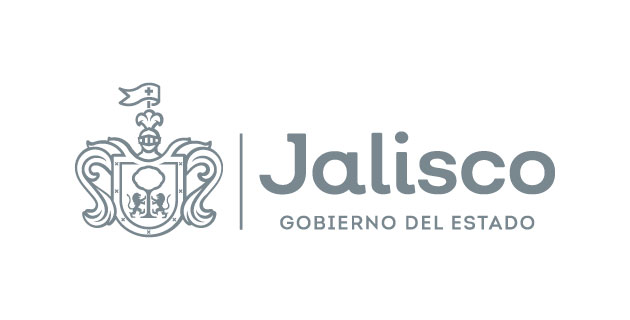 GOBIERNO DEL ESTADO DE JALISCOORGANISMO PÚBLICO DESCENTRALIZADO SERVICIOS DE SALUD JALISCOBASESLICITACIÓN PÚBLICA NACIONALSECGSSJ-LCCC-076-2023CON CONCURRENCIA DE COMITÉ “INSUMOS PARA BOMBAS DE INFUSIÓN PARA LAS UNIDADES MÉDICAS, SERVICIO DE PREPARACIÓN Y SUMINISTRO DE MEZCLAS ONCOLÓGICAS PARA EL ORGANISMO PÚBLICO DESCENTRALIZADO SERVICIOS DE SALUD JALISCO, PARA EL EJERCICIO 2024”De conformidad con lo previsto por el artículo 134 de la Constitución Política de los Estados Unidos Mexicanos; los artículos 1, 2 y 3 de la LEY del Organismo Público Descentralizado Servicios de Salud Jalisco, artículos 4,5 y 8 fracción V, inciso a) y 27 fracción II, artículos 1, 2, 3, 4 punto 1 fracciones II, III, IV, V, VI,  23, 24, 34, 35, 47, 49, 55 fracción Ill,  59, 63, 69, 79 fracción I, y demás relativos de la LEY de Compras Gubernamentales, Enajenaciones y Contratación de Servicios del Estado de Jalisco y sus Municipios, artículos 1, 2, 3, y demás aplicables de su Reglamento y los ordenamientos aplicables en materia;   el Organismo Público Descentralizado Servicios de Salud Jalisco, a través de la Dirección de Gestión Administrativa y la Coordinación de Adquisiciones Constituidas en Unidad Centralizada de Compras, con domicilio  en la calle Dr. Baeza Alzaga número 107, Colonia Centro, C.P. 44100, en la ciudad de Guadalajara, Jalisco, México; CONVOCA a las personas físicas y/o jurídicas interesadas en participar en el PROCEDIMIENTO de CONTRATACIÓN mediante la LICITACIÓN PÚBLICA NACIONAL SECGSSJ-LCCC-076-2023, denominada “INSUMOS PARA BOMBAS DE INFUSIÓN PARA LAS UNIDADES MÉDICAS, SERVICIO DE PREPARACIÓN Y SUMINISTRO DE MEZCLAS ONCOLÓGICAS PARA EL ORGANISMO PÚBLICO DESCENTRALIZADO SERVICIOS DE SALUD JALISCO, PARA EL EJERCICIO 2024”, en lo subsecuente PROCEDIMIENTO DE CONTRATACIÓN, el cual se llevará a cabo con recursos ESTATALES del Ejercicio Presupuestal 2024 Partida Objeto del Gasto  33903 y 25401. De ser el caso, los pagos que se tengan que efectuar con cargo a ejercicios presupuestales futuros, estarán sujetos a la aprobación del presupuesto correspondiente.  El proceso se llevará de conformidad a lo establecido en las siguientes:B A S E S Para los fines de estas BASES, se entenderá por:CALENDARIO DE ACTIVIDADES(ACTOS)ESPECIFICACIONES.El objeto del presente procedimiento es la INSUMOS PARA BOMBAS DE INFUSIÓN PARA LAS UNIDADES MÉDICAS, SERVICIO DE PREPARACIÓN Y SUMINISTRO DE MEZCLAS ONCOLÓGICAS PARA EL ORGANISMO PÚBLICO DESCENTRALIZADO SERVICIOS DE SALUD JALISCO, PARA EL EJERCICIO 2024” conforme a las características señaladas en el Anexo 1. Carta de Requerimientos Técnicos, de las presentes BASES; dichas especificaciones y características técnicas se consideran mínimas y con la óptima calidad, por lo que los PARTICIPANTES podrán proponer bienes con especificaciones y características superiores, si así lo consideran conveniente. Las propuestas deberán ser entregadas de manera PRESENCIAL de acuerdo con el CALENDARIO DE ACTIVIDADES en el DOMICILIO citado en la CONVOCATORIA. PLAZO, LUGAR Y CONDICIONES.La entrega de los bienes, objeto de este PROCEDIMIENTO DE CONTRATACIÓN deberá ser de acuerdo con lo establecido en el Anexo 1. Carta de Requerimientos Técnicos de las presentes BASES, y de conformidad con las características y especificaciones que se establecerán en el CONTRATO. Las obligaciones correrán a partir de la notificación de la RESOLUCIÓN y bajo la estricta responsabilidad del PROVEEDOR, quien se asegurará de su adecuada transportación o prestación del servicio, hasta su correcta recepción a entera satisfacción de la ÁREA REQUIRENTE.Se considerará que el PROVEEDOR ha entregado los bienes, objeto de este PROCEDIMIENTO DE CONTRATACIÓN, una vez que en la factura y/o orden de compra correspondiente se plasme el sello y firma del personal técnico responsable de la ÁREA REQUIRENTE y se recabe el oficio de recepción de los bienes/servicios a entera satisfacción por parte del personal técnico responsable.2. PLAZO, LUGAR Y CONDICIONES.La entrega de los bienes y/o insumos, objeto de este PROCEDIMIENTO DE CONTRATACIÓN se llevará a cabo de conformidad con las características y especificaciones del anexo 1 carta de requerimientos técnicos. Las obligaciones correrán a partir de la notificación de la RESOLUCIÓN y bajo la estricta responsabilidad del PROVEEDOR, quien se asegurará de su adecuada transportación o prestación del servicio, hasta su correcta recepción a entera satisfacción de la ÁREA REQUIRENTE.Se considerará que el PROVEEDOR ha entregado los servicios o bienes, objeto de este PROCEDIMIENTO DE CONTRATACIÓN, una vez que en la factura y/o orden de compra correspondiente se plasme el sello y firma del personal técnico responsable de la ÁREA REQUIRENTE y se recabe el oficio de recepción de los bienes/servicios a entera satisfacción por parte del personal técnico responsable.2.1 CONDICIONES DE ENTREGA.Trámite para recepción de documentos y generación de citas:Se deberá solicitar cita al correo electrónico recepcionalmacencentral.ssj@jalisco.gob.mx. /(la recepción de correos es de lunes a viernes, con horario de 8:00 a 14:00 horas)No se podrá realizar la entrega de bienes sin previa cita.La documentación se envía para revisión por correo al solicitar la cita, si es necesario realizar correcciones se notifica por el mismo medio, esto con el fin de agilizar la entrega en el momento de la recepción en físico.Se confirmará la cita en un periodo máximo de 24 horas a la solicitud (días hábiles).En el momento de realizar la entrega de los bienes de manera presencial, es necesario contar con los requisitos en la revisión de los documentos y/o revisión física de acuerdo a los protocolos de recepción del Departamento de Almacén y Abastecimiento; lo anterior con el fin de estar en posibilidad de dar una atención de forma óptima, evitando incidencias.Si cancela su cita, favor de notificarlo con anticipación, ya que personal del programa al que pertenece el insumo se pretenda a recibir de acuerdo a la cita programada.Respetar los horarios y días señalados de la cita.Documentación indispensable para la entrega de insumos:Orden de compra con todas las firmas.Factura.XML.Validación del SAT.Permiso de importación (cuando aplique).Carta contra vicios ocultos (original)Carta Garantía.TRAMITE DE PAGO.I.	El PROVEEDOR que resulte adjudicado deberá facturar los bienes o servicios a nombre del ORGANISMO, debiendo cumplir con los requisitos fiscales establecidos por la legislación en la materia, con el Impuesto al Valor Agregado desglosado y especificando con exactitud la cantidad de los bienes o servicios con su precio unitario únicamente con dos decimales, en apego a lo establecido en el CONTRATO o PEDIDO respectivo, y preferentemente estipulará en dicha factura datos de identificación como el número de proceso de adjudicación, número de orden de compra, PEDIDO y/o número de CONTRATO.II.	El PROVEEDOR, para el caso de bienes, tendrá la obligación de realizar la entrega en el almacén que corresponda, de conformidad con lo que se señala en la presente CONVOCATORIA, acompañado de la factura, la impresión del XML de dicha factura, formato de verificación de comprobante fiscal, PDF y XML en formato electrónico generado por el SAT, copia del estado de cuenta o documento bancario en el que se puedan apreciar con claridad los datos bancarios del proveedor, así como copia simple del PEDIDO u orden de compra, copia simple del FALLO o el CONTRATO, copia simple de la garantía de cumplimiento de obligaciones (cuando aplique) y, de ser el caso, cualquier otro documento que le sea requerido al PROVEEDOR, de acuerdo con la naturaleza de la contratación. Para el caso de servicios, el PROVEEDOR tendrá la obligación de realizar la entrega de los documentos señalados en este párrafo, directamente al ÁREA REQUIRENTE.III. 	Para el caso de bienes, una vez concluida la recepción, el PROVEEDOR deberá entregar al ÁREA REQUIRENTE o a quien designe el ORGANISMO, para el trámite de pago, la documentación señalada en el párrafo anterior, debidamente firmada y sellada, acompañada del documento que acredite la recepción en el almacén que corresponda.IV. Para el trámite de pago, el ÁREA REQUIRENTE entregará la siguiente documentación en el ÁREA DE GLOSA, en un plazo máximo de 10 días naturales, contados a partir de la entrega de la documentación señalada en la fracción II, debidamente firmada y sellada, acompañada del documento que acredite la prestación del servicio o la recepción del (de los) bien(es) en el almacén que corresponda:Formato denominado “Solicitud de Pago”.Oficio de petición del pago suscrito por el área requirente (en el cual se solicite el pago y se estipule la recepción del producto o servicio a entera satisfacción del área requirente).Factura sellada y firmada (impresión y archivo electrónico del PDF, XML y verificación del comprobante fiscal).PEDIDO u orden de compra original.Copia del CONTRATO.Copia de la garantía del cumplimiento de obligaciones (cuando sea el caso).Original de la entrada de almacén, incorporación patrimonial u hoja de consumo duradero (según corresponda).Evidencia y/o soporte documental que acredite la prestación del servicio o recepción del bien.Copia de la carátula del estado de cuenta o documento bancario en el que se pueda apreciar con claridad la cuenta bancaria a nombre del PROVEEDOR a la que se efectuará el pago.V.	La Dirección de Finanzas del Organismo procesará la revisión y validación del soporte documental y en su caso el trámite de pago.Si el expediente (factura y resto del soporte documental) enviados para su pago presentan errores o deficiencias, el ÁREA DE GLOSA los devolverá al ÁREA REQUIRENTE, el área indicará al PROVEEDOR las deficiencias que deberá corregir, o bien subsanará dichos errores o deficiencias. El periodo que transcurra a partir de la indicación de las deficiencias y hasta que el PROVEEDOR presente las correcciones no se computará para efectos del plazo del pago estipulado.El pago de los servicios quedará condicionado proporcionalmente al pago que el PROVEEDOR deba efectuar, en su caso, por concepto de penas convencionales. Lo anterior, sin perjuicio de que la Dirección de Finanzas, pueda proceder al cobro de las penas convencionales previo al pago correspondiente conforme a lo estipulado en el CONTRATO.Es requisito indispensable para el pago, que el PROVEEDOR realice la entrega de la garantía de cumplimiento del CONTRATO de los bienes/servicios adjudicados en el supuesto de proceder.VI.	El ORGANISMO podrá efectuar pagos parciales en Moneda Nacional y dentro de los 30 días hábiles siguientes a la correcta presentación del expediente en el área de glosa del ORGANISMO. El pago se realizará mediante transferencia vía electrónica, a la cuenta bancaria que el PROVEEDOR adjudicado proporcione al ORGANISMO.De ser el caso, de acuerdo con los artículos 76 y 77 de la LEY del Presupuesto, Contabilidad y Gasto Público del Estado de Jalisco, los pagos que se tengan que efectuar con cargo a ejercicios presupuestales futuros, estarán sujetos a la aprobación del presupuesto correspondienteVigencia de precios.La PROPOSICIÓN presentada por los PARTICIPANTES, será bajo la condición de precios fijos hasta la total entrega de los bienes y/o prestación de los servicios. Al presentar su PROPUESTA en la presente Licitación, los PARTICIPANTES dan por aceptada esta condición. Si con posterioridad a la adjudicación del presente proceso se presentan circunstancias económicas de tipo general ajenas a la responsabilidad de las partes, que provoquen directamente un aumento o reducción en los precios, se procederá de acuerdo con lo establecido en el artículo 75 de la LEY.Impuestos y derechosEl ORGANISMO, aceptará cubrir los impuestos que le correspondan, siempre y cuando se presenten desglosados en las PROPUESTAS y en las facturas.OBLIGACIONES DE LOS PARTICIPANTES.Contar con la capacidad administrativa, fiscal, financiera, legal, técnica y profesional para atender el requerimiento en las condiciones solicitadas.Presentar todos los documentos y anexos solicitados en el numeral 9 de las presentes BASES, ya que son parte integral de la propuesta, para todos los efectos legales a que haya lugar, a excepción de los documentos opcionales.En caso de resultar adjudicado, si el PARTICIPANTE se encontrara dado de baja o no registrado en el RUPC, como lo establece el Capítulo III, de la LEY, deberá realizar su alta antes de la firma del respectivo CONTRATO dentro de los plazos y términos previstos en el REGLAMENTO, este requisito es factor indispensable para la elaboración de la orden de compra y celebración del CONTRATO. La Dirección de Padrón de Proveedores determinará si su giro está incluido en el ramo de bienes o servicios que participa. En caso de no cumplir con lo anterior, no podrá celebrarse CONTRATO alguno, por lo que, no se celebrará CONTRATO con dicho PARTICIPANTE y de resultar conveniente, se celebrará con el segundo lugar o se iniciará un nuevo PROCEDIMIENTO DE CONTRATACIÓN.Para efectos de inscripción o actualización del registro, los interesados deberán cumplir con los requisitos señalados en el artículo 20 de la LEY, así como los referidos en los artículos 20, 21 y 22 de su REGLAMENTO; para ello deberán de acudir a la Dirección de Padrón de Proveedores dependiente de la Secretaría de Administración.En caso de resultar adjudicado, deberá de suscribir el CONTRATO en los formatos, términos y condiciones que la Dirección Jurídica del ORGANISMO establezca, mismo que atenderá en todo momento a las presentes BASES, al Anexo 1. Carta de Requerimientos Técnicos, junta aclaratoria y la PROPUESTA del adjudicado.Conservar y mantener en forma confidencial toda información que llegara a su conocimiento necesaria para la elaboración y presentación de sus propuestas, con motivo de esta licitación, sea cual fuere su naturaleza o destino, obligándose por tanto, a abstenerse de comunicarla, divulgarla o utilizarla para sí o en beneficio de terceros, fuese o no con propósito de lucro, o cualquier otra información que se proporcione en forma verbal o por escrito, excepto por requerimiento de Autoridad del orden Judicial o Administrativo competente.La contravención a lo dispuesto generará la obligación a cargo del PARTICIPANTE que la incumpla, de indemnizar al ÁREA REQUIRENTE y/o del ORGANISMO, por los daños y perjuicios causados con motivo del incumplimiento.JUNTA DE ACLARACIONES.Los PARTICIPANTES que estén interesados en participar en el PROCEDIMIENTO DE CONTRATACIÓN podrán presentar sus solicitudes de aclaración en la COORDINACIÓN DE ADQUISICIONES, en el DOMICILIO de manera física y firmada por el representante legal del PARTICIPANTE, de conformidad al anexo de Solicitud de Aclaraciones y de manera digital en formato Word o en su caso podrán ser enviadas en los mismos términos al correo electrónico del COMPRADOR al correo electrónico adrycel.flores@jalisco.gob.mx a más tardar en la fecha y horario establecido en el CALENDARIO DE ACTIVIDADES de las presentes BASES, de conformidad con los artículos 62 apartado 4, 63 y 70 de la LEY, 63, 64 y 65 de su REGLAMENTO.Las solicitudes de aclaración deberán plantearse de manera clara y concisa, además de estar directamente vinculadas con los puntos contenidos en la CONVOCATORIA, sus BASES y su Anexo 1. Carta de Requerimientos Técnicos, indicando el numeral o punto específico con el cual se relaciona. Las solicitudes que no cumplan con los requisitos señalados podrán ser desechadas por la CONVOCANTE.Serán atendidas únicamente las solicitudes de aclaración que se hayan recibido en el tiempo y forma establecidos, sin embargo, en el acto de junta de aclaraciones, los asistentes podrán formular cuestionamientos que no hayan sido plasmados en el documento entregado de forma previa, sin embargo, la CONVOCANTE no tendrá obligación de dar respuesta a éstos en el acta correspondiente, a no ser que, a su juicio, las respuestas otorgadas sean de trascendencia para la CONVOCATORIA y sus anexos.El registro para asistir al acto de junta de aclaraciones se llevará a cabo de conformidad a la fecha y horario establecido en el CALENDARIO DE ACTIVIDADES de las presentes BASES en el DOMICILIO del ORGANISMO.El acto de JUNTA DE ACLARACIONES se llevará a cabo en el DOMICILIO del ORGANISMO, de conformidad a la fecha y horario establecido en el CALENDARIO DE ACTIVIDADES de las presentes BASES, donde se dará respuesta a las preguntas recibidas.Las aclaraciones o la ausencia de ellas y los acuerdos tomados en el acto serán plasmados en el Acta de la Junta de Aclaraciones, la cual será parte integral de la presente CONVOCATORIA para los efectos legales a los que haya lugar.LaLa asistencia de los PARTICIPANTES o sus representantes legales a la junta de aclaraciones y/o visita en sitio, será optativa para los PARTICIPANTES, de conformidad con el articulo 62 numeral 4 de la LEY, pero las determinaciones que se acuerden dentro de la junta de aclaraciones serán de observancia obligatoria para todos aquellos que presenten proposiciones, aun para aquellos que no hayan asistido a las juntas de aclaraciones, o que desconozcan el resultado de dichos actos, esto con fundamento en el artículo 64 del REGLAMENTO.VISITA DE CAMPO.La CONVOCANTE se reserva el derecho de verificar la capacidad de infraestructura instalada mediante visita de campo. Dos días previos a la visita, la convocante remitirá comunicado electrónico al PARTICIPANTE (s) que se pretenda visitar, en donde le indicara fecha, hora y criterios se aplicaran para la evaluación de la capacidad de infraestructura.CARACTERÍSTICAS DE LA PROPUESTA.De conformidad con los artículos 64 y 65 de la LEY, el PARTICIPANTE deberá presentar su PROPUESTA técnica y económica mecanografiada o impresa, debidamente firmada, dirigida al ORGANISMO en la que debe constar el desglose de cada uno de los bienes / servicios que está ofertando y que el CONVOCANTE solicita contratar. Todas y cada una de las hojas de la PROPUESTA elaborada por el PARTICIPANTE, deberán presentarse firmadas de forma autógrafa por el titular, Representante o Apoderado Legales, en su caso. Todos los documentos que integren la PROPUESTA deberán presentarse, dentro de un sobre cerrado el cual deberá contener en su portada la fecha, nombre del PARTICIPANTE (Razón Social) y número del PROCEDIMIENTO DE CONTRATACIÓN. La no observancia de este inciso podrá ser motivo suficiente para desechar la propuesta. Los documentos no deberán estar alterados, tachados y/o enmendados.No se aceptarán opciones, el PARTICIPANTE deberá presentar una sola propuesta.La PROPUESTA deberá presentarse en los términos de los formatos establecidos en los anexos 2 (Propuesta Técnica) y 3 (Propuesta Económica).El PARTICIPANTE deberá presentar de manera obligatoria, en los términos del formato establecido como Anexo 7 (Declaración de aportación cinco al millar para el Fondo Impulso Jalisco), su aceptación o no aceptación para la aportación cinco al millar del monto total adjudicado antes de I.V.A. para el Fondo.La PROPUESTA deberá estar dirigida al ORGANISMO PÚBLICO DESCENTRALIZADO SERVICIOS DE SALUD JALISCO y realizarse con estricto apego a las necesidades planteadas por la CONVOCANTE en las presentes BASES, de acuerdo con el servicio y especificaciones requeridas en el Anexo 1. Carta de Requerimientos Técnicos.La oferta se presentará en moneda nacional con los precios unitarios, I.V.A. y demás impuestos que en su caso correspondan desglosados. La PROPUESTA económica deberá considerar para los cálculos aritméticos únicamente dos decimales. La PROPUESTA deberá incluir todos los costos involucrados, por lo que no se aceptará ningún costo extra o precios condicionados.El PARTICIPANTE en su PROPUESTA podrá ofertar características superiores a los solicitados, lo cual deberá sustentarse documentalmente y deberá ser corroborado por el área requirente en su dictamen técnico.Toda la documentación elaborada por el PARTICIPANTE deberá redactarse en español. Únicamente podrán presentarse certificaciones, folletos, catálogos y/o cualquier tipo de documento informativo en el idioma original, adjuntando traducción simple al español.El PARTICIPANTE que pretenda participar, deberá cotizar (establecer precio) para la totalidad de las partidas solicitadas de conformidad con el Anexo 1. Carta de Requerimientos Técnicos, (Anexo Técnico), de las presentes BASES, mismo que formara parte de la PROPUESTA económica.La falta de alguna de estas características será causal desechamiento de la PROPUESTA del PARTICIPANTE.Características adicionales de las propuestas.Para facilitar en el acto de apertura la revisión de los documentos requeridos, se sugiere que éstos sean integrados en una carpeta de tres argollas conteniendo:Índice que haga referencia al número de hojas y orden de los documentos.Hojas simples de color que separen cada sección de la PROPUESTA en la que se mencione de qué sección se trata.Los documentos originales que se exhiban con carácter devolutivo y por lo tanto no deban perforarse, presentarse dentro de micas. El no presentarlos dentro de la mica, exime de responsabilidad a la Unidad Centralizada de Compras de ser firmados y/o foliados.Las hojas foliadas en el orden solicitado, por ejemplo: 1/3, 2/3, 3/3.Sin grapas ni broches Baco.Anexo 2. Propuesta Técnica, se requiere en formato digital en versión .doc y .pdf; Anexo 3. Propuesta Económica, se requiere en formato digital en versión .xlsx y .pdf, además de todos los anexos y los documentos solicitados en formato pdf,, todo lo mencionado en este punto almacenado en una memoria USB.La falta de alguna de las características adicionales de la PROPUESTA no será causal de DESECHAMIENTO de la PROPUESTA del PARTICIPANTE.EstratificaciónEn los términos de lo previsto por el apartado 1 del Artículo 68 de la LEY, con el objeto de fomentar la participación de las micro, pequeñas y medianas empresas en los procedimientos de adquisición y arrendamiento de bienes muebles, así como la contratación de servicios que realicen las dependencias y entidades de la Administración Pública Estatal, se deberá considerar el rango del PARTICIPANTE atendiendo a lo siguiente:MUESTRAS FÍSICAS.NO APLICAPRESENTACIÓN Y APERTURA DE PROPUESTAS. Presentación y apertura de propuestas técnicas y económicas.Este acto se llevará a cabo de conformidad a la fecha y horario establecido en el CALENDARIO DE ACTIVIDADES de las presentes BASES, en el domicilio del ORGANISMO en la calle Dr. Baeza Alzaga # 107 Col. Centro, C.P. 44100, Guadalajara, Jalisco, de conformidad con lo señalado en artículo 64 de la LEY de Compras Gubernamentales, Enajenaciones y Contratación de Servicios del Estado de Jalisco y sus Municipios. 	Cualquier PARTICIPANTE que no se haya registrado en tiempo y forma, será causal suficiente para que no le sea recepcionada su propuesta.EL SOBRE QUE INTEGRA LA PROPUESTA TÉCNICA y ECONÓMICA deberá contener la documentación siguiente impresa en papel membretado de la empresa y FIRMADO CADA ANEXO POR EL REPRESENTANTE LEGAL de manera OBLIGATORIA:Anexo 2. (Propuesta Técnica). y transcripción textual del Anexo 1. Carta de Requerimientos Técnicos.Anexo 3. (Propuesta Económica)Anexo 4. (Carta de Proposición).Manifiesto libre bajo protesta de decir verdad de contar con la capacidad administrativa, fiscal, financiera, legal, técnica y profesional para atender el requerimiento en las condiciones solicitadas.Anexo 5. (Acreditación) o documentos que lo acredite.Presentar copia vigente del Registro Único de Proveedores y Contratistas (RUPC), (en caso de contar con él).Tratándose de personas jurídicas, deberá presentar, además:Original o copia certificada solo para cotejo (se devolverá al término del acto) y copia simple legible de la escritura constitutiva de la sociedad, y en su caso, de las actas donde conste en su caso, la prórroga de la duración de la sociedad, último aumento o reducción de su capital social; el cambio de su objeto de la sociedad, la transformación o fusión de la sociedad; de conformidad con lo señalado en los artículos 182 y 194 de la LEY General de Sociedades Mercantiles.Original o copia certificada solo para cotejo (se devolverá al término del acto) y copia simple legible del poder notarial o instrumento correspondiente del representante legal, en el que se le otorguen facultades para actos de administración; tratándose de Poderes Especiales, se deberá señalar en forma específica la facultad para participar en licitaciones o firmar contratos con el Gobierno.Los documentos referidos en los numerales A y B deben estar inscritos en el Registro Público de la Propiedad y del Comercio, cuando proceda, en términos del artículo 21 del Código de Comercio.Copia simple de Constancia de Situación Fiscal con fecha de emisión no mayor a 30 días naturales de antigüedad a la fecha del Acto de Presentación y Apertura de Proposiciones.Copia simple del comprobante de domicilio de los PARTICIPANTES, no mayor a 2 meses de antigüedad a la fecha del Acto de Presentación y Apertura de Proposiciones, a nombre de la razón social del PARTICIPANTE.Declaración Anual del ISR completa del ejercicio fiscal del año 2022, con sus anexos y acuse, a excepción de las empresas constituidas en el año en curso.Tratándose de personas físicas, deberá presentar, además:Copia de acta de nacimiento.Copia simple de Constancia de Situación Fiscal con fecha de emisión no mayor a 30 días naturales de antigüedad a la fecha del Acto de Presentación y Apertura de Proposiciones.Copia simple del comprobante de domicilio, no mayor a 2 meses de antigüedad a la fecha del Acto de Presentación y Apertura de Proposiciones, a nombre del PARTICIPANTE.Última declaración del ISR completa del ejercicio fiscal del año 2022, en donde se observe el ingreso acumulado del ejercicio fiscal en comento, a excepción de las personas físicas que iniciaron o reactivaron actividades en el año en curso.Anexo 6. (Declaración de Integridad y NO COLUSIÓN de PROVEEDORES).Anexo 7. (Declaración de aportación cinco al millar para el fondo impulso Jalisco).Anexo 8. (Manifiesto de Opinión Positiva de Cumplimiento de Obligaciones Fiscales y Constancia impresa), en los términos del numeral 25 de las presentes BASES.Anexo 9 En los términos del numeral 26 de las presentes BASES, los PARTICIPANTES deberán presentar:Manifiesto de Opinión de Cumplimiento.Opinión de Cumplimiento de Obligaciones en Materia de Seguridad Social.Constancia Emitida por el IMSS de la autorización para hacer público el resultado de la consulta de su opinión del cumplimiento de obligaciones fiscales en materia de seguridad social (ACUSE).Anexo 10. (Manifiesto de Opinión de cumplimiento en materia de Aportaciones Patronales y entero de descuentos INFONAVIT y constancia emitida por el INFONAVIT)Anexo 11. Copia simple de identificación Oficial VigenteAnexo 12. (Estratificación).Anexo 13. (Escrito de no conflicto de interés y de no inhabilitación).Anexo 14. (Manifiesto de objeto social en actividad económica y profesionales).Anexo 16. Formato libre a través del cual el PROVEEDOR se comprometa a entregar la garantía de cumplimiento, señalada en el numeral 21 de conformidad con lo establecido en el Anexo 15.La falta de cualquiera de los documentos anteriormente descritos será motivo de desechamiento, así mismo el error en su presentación, las inconsistencias o discrepancias en los datos contenidos en los escritos, así como su omisión parcial o total de la PROPUESTA del PARTICIPANTE.Dos o más personas podrán presentar CONJUNTAMENTE una PROPOSICIÓN sin necesidad de constituir una sociedad, o una nueva sociedad en caso de personas jurídicas; para tales efectos, en la PROPOSICIÓN y en el CONTRATO se establecerán con precisión las obligaciones de cada una de ellas, así como la manera en que se exigiría su cumplimiento. En este supuesto la PROPOSICIÓN deberá ser firmada por el representante común que para ese acto haya sido designado por el grupo de personas; esto último en apego al artículo 64 apartado 3 de la LEY y 79 de su REGLAMENTO.De conformidad con el artículo 79 del REGLAMENTO de la LEY, a la PROPOSICIÓN conjunta deberá de adjuntarse un documento que cumpla con lo siguiente: Deberá estar firmado por la totalidad de los asociados o sus representantes legales.Deberá plasmarse claramente los compromisos que cada uno de los asociados asumirá en caso de resultar adjudicados.Deberá plasmarse expresamente que la totalidad de los asociados se constituyen en obligados solidarios entre sí.Deberá indicarse claramente a cargo de qué PARTICIPANTE correrá la obligación de presentar la garantía, en caso de que no sea posible que se presente de manera conjunta.Deberá señalarse el representante común para efectos de las notificaciones.En caso de no presentarse la documentación antes señalada no se considerará que constituye una PROPUESTA conjunta.Este acto se llevará de la siguiente manera:A este acto deberá asistir el PARTICIPANTE por sí mismo o mediante Representante Legal y/o Apoderado de la empresa y presentar con firma autógrafa el “Manifiesto de Personalidad” anexo a estas BASES, así como una copia de su Identificación Oficial vigente (pasaporte, credencial para votar con fotografía, cédula profesional o cartilla del servicio militar), y la CONSTANCIA DE SITUACIÓN FISCAL, de la que se desprenda que el PARTICIPANTE cuenta con domicilio fiscal en el estado de Jalisco, con fecha de expedición no mayor a 30 días naturales de antigüedad a la fecha del acto de presentación y apertura de proposiciones, a nombre del PARTICIPANTE.Los PARTICIPANTES que concurran al acto firmarán un registro para dejar constancia de su asistencia;Los PARTICIPANTES registrados entregarán su PROPUESTA en sobre cerrado en forma inviolable.Se procederá a la apertura del sobre con las PROPUESTAS, verificando la documentación solicitada en el numeral 9 de las presentes BASES, sin que ello implique la evaluación de su contenido;Un miembro del COMITÉ dará lectura al total de su oferta económica I.V.A. incluido; Cuando menos uno de los integrantes del COMITÉ asistentes y uno de los PARTICIPANTES presentes (primero o el último de la hoja de registro, cuando aplique), rubricaran la primera hoja de los documentos solicitados en el numeral 9 de estas BASES;Todos los documentos presentados quedarán en poder de la CONVOCANTE para su análisis, constancia de los actos y posterior FALLO;En el supuesto de que algún PARTICIPANTE no cumpla con la obligación de sostener todas y cada una de las condiciones de sus propuestas, o las retire antes de la emisión de la resolución que recaiga en el presente PROCEDIMIENTO DE CONTRATACIÓN, el Encargado de la Direccion de Gestión Administrativa o el funcionario que éste designe para tal efecto, podrá suspender o cancelar el registro del Padrón, conforme a la normatividad aplicable.Si por cualquier causa el COMITÉ no cuente con quorum legal para sesionar en la fecha establecida para el Acto de Presentación y Apertura de Propuestas, o se deba suspender la sesión por causas justificadas, se solicitará a los PARTICIPANTES que hayan comparecido, que procedan al registro y a entrega de los sobres con sus propuestas, firmándose estos en su presencia por al menos uno miembros del COMITÉ, quedando a resguardo del Secretario del COMITÉ junto con la lista de asistencia, bajo su más estricta responsabilidad, y hasta el momento de su apertura, debiéndose proceder a la apertura de los sobres en la Sesión inmediata siguiente, para lo cual se notificará a los PARTICIPANTES el día y hora en que se celebrará.Criterios para la evaluación de las propuestas y la adjudicación. Para el presente PROCEDIMIENTO DE CONTRATACIÓN adjudicado POR RENGLÓN al PARTICIPANTE que oferte las mejores condiciones para el ORGANISMO.Una vez revisado y analizados los bienes y/o servicios a adquirir el ÁREA REQUIRENTE, así como la UNIDAD CENTRALIZADA DE COMPRAS, considera que para el presente proceso resulta conveniente utilizar el criterio binario en lugar del criterio de puntos y porcentajes o de costo beneficio. “Toda vez que los bienes/ servicios a adquirir tienen características, metodologías o procesos semejantes, estandarizados y homologados, sin que exista una diferencia sustancial en la oferta posible, por lo que no existe una vinculación entre las características del PROVEEDOR y el resultado final, en tal sentido el precio constituye el principal diferenciador entre ellos.En este contexto y para no limitar la participación de los licitantes, la evaluación se procederá conforme a lo señalado en el apartado 2 del Artículo 66 de la LEY, en los Procedimientos de Licitación Pública y en el artículo 69 de su REGLAMENTO, en donde se aceptarán las ofertas que cumplan con los requerimientos establecidos en este procedimiento y cubran las características técnicas establecidas en el Anexo 1. Carta de Requerimientos Técnicos.Se establece como criterio de evaluación el BINARIO, mediante el cual sólo se Adjudica a quien cumpla con los requisitos establecidos por el CONVOCANTE (PROPUESTA TÉCNICA) y oferte el precio más bajo (PROPUESTA ECONÓMICA), considerando los criterios establecidos en la propia LEY, en este supuesto, el CONVOCANTE evaluará al menos las dos PROPOSICIONES cuyo precio resulte ser más bajo, de no resultar estas solventes, se evaluarán las que les sigan en precio. Para lo cual será indispensable cumplir con los requisitos especificados en el Anexo 1. Carta de Requerimientos Técnicos.El ÁREA REQUIRENTE emitirá un Dictamen Técnico, en el cual se señalará si los PARTICIPANTES cumplen con los requisitos especificados en el Anexo 1. Carta de Requerimientos Técnicos, y en caso de que estos no cumplan, deberá estar debidamente justificado, una vez emitido dicho dictamen, el ÁREA CONTRATANTE elaborará un Dictamen Económico, el cual deberá contener la evaluación de los PARTICIPANTES que cumplieron con los requerimientos técnicos mínimos solicitados por el ÁREA REQUIRENTE. Durante la evaluación de la propuesta económica, se efectuará el cálculo para determinar que la PROPUESTA económica presentada no resulte superior en un 10% o inferior en un 40% respecto de la media de precios que arroje la Investigación de Mercado en tal sentido se actuará conforme a lo señalado por el artículo 71 de la LEY.No será objeto de evaluación, las condiciones establecidas por la CONVOCANTE que tengan como propósito facilitar la presentación de las proposiciones y agilizar la conducción; así como cualquier otro requisito cuyo incumplimiento, por sí mismo, no afecte la solvencia de las propuestas. La inobservancia por parte de los licitantes respecto a dichas condiciones o requisitos no será motivo para desechar sus propuestas.9.2.1 CRITERIOS DE PREFERENCIA, EMPATE Y PRECIOS NO CONVENIENTEDe acuerdo con el apartado 1 del artículo 68 de la LEY, el ORGANISMO o el COMITÉ, según sea el caso, podrán distribuir la adjudicación de los bienes o servicios entre los PARTICIPANTES empatados, bajo los criterios señalados en el apartado 2 del artículo 49 y 68 de la LEY y de conformidad a lo dispuesto en el artículo 70 de su REGLAMENTO.Para aplicar los criterios de preferencia señalados en el artículo 49 de la LEY, cuando se establezca que la adjudicación será en su totalidad a un solo PARTICIPANTE la diferencia de precios, deberá analizarse respecto del importe total de las propuestas y cuando sea por partidas, la diferencia de precios deberá analizarse respecto de las mismas partidas en cada una de las proposiciones.En caso de resultar aplicable, para efecto de determinar los mejores grados de protección al medio ambiente, deberá escucharse la opinión de la Secretaría de Medio Ambiente y Desarrollo Territorial; mientras que para determinar los grados de preferencia y respecto de innovaciones tecnológicas, la Secretaría de Innovación, Ciencia y Tecnología, habrá de proponer los lineamientos que para tal efecto emita el COMITÉ.Para determinar el precio no conveniente o no aceptable se aplicará lo establecido en los artículos 71 y 69 apartado 1, fracción III de la LEY, en relación con su correlativo 69, segundo párrafo de su REGLAMENTO. Precisando que dicha variación se analizara por cada uno de los conceptos que integran el presente proceso.ACLARACIÓN DE LAS PROPUESTAS.La Dirección de Gestión Administrativa, o el funcionario que esta designe, o por conducto del comprador, en su caso, podrán solicitar aclaraciones relacionadas con las propuestas, a cualquier PARTICIPANTE por el medio oficial que disponga, con fundamento en lo previsto en el artículo 69 apartado 6 de la LEY. COMUNICACIÓN.Salvo lo dispuesto en el párrafo que antecede, desde la apertura de las propuestas y hasta el momento de la notificación de la adjudicación, los PARTICIPANTES no se podrán poner en contacto con la CONVOCANTE, para tratar cualquier aspecto relativo a la evaluación de su propuesta. Cualquier intento por parte de un PARTICIPANTE de ejercer influencia sobre la CONVOCANTE para la evaluación o adjudicación, dará lugar a que se deseche su PROPUESTA.DESECHAMIENTO DE PROPUESTAS DE LOS PARTICIPANTES.La CONVOCANTE a través del COMITÉ, desechará total o parcialmente las PROPUESTAS de los PARTICIPANTES que incurran en cualquiera de las siguientes situaciones:Se encuentren en alguno de los casos previstos por el Artículo 52 de la LEY, o se compruebe su incumplimiento o mala calidad como PROVEEDOR del Gobierno del Estado, y las sanciones aplicadas con motivo de su incumplimiento se encuentren en vigor.Si incumple con cualquiera de los requisitos solicitados en las presentes BASES y sus anexos.Si un socio o administrador forma parte de dos o más de las empresas PARTICIPANTES, o forma parte de alguna empresa a la que se le haya cancelado o suspendido el registro en el Padrón.Cuando la PROPUESTA presentada no esté firmada por la persona legalmente facultada para ello.La falta de cualquier documento solicitado. La presentación de datos falsos.Cuando de diversos elementos se advierta la posible existencia de arreglo entre los PARTICIPANTES para elevar los precios objeto del presente PROCEDIMIENTO DE CONTRATACIÓN.Si se acredita que al PARTICIPANTE que corresponda se le hubieren rescindido uno o más contratos por causas imputables al mismo y/o las sanciones aplicadas con motivo de incumplimiento se encuentren en vigor.Si el PARTICIPANTE no demuestra tener capacidad administrativa, fiscal, financiera, legal, técnica, de producción o distribución adecuada para atender el requerimiento de los servicios en las condiciones solicitadas.Si las ofertas presentadas no se realizan con estricto apego a las necesidades mínimas planteadas por el CONVOCANTE en las presentes BASES de acuerdo con la descripción de las especificaciones y servicios requeridos.Si la PROPUESTA económica del PROVEEDOR en este PROCEDIMIENTO DE CONTRATACIÓN resulta superior a la del mercado a tal grado que la CONVOCANTE presuma que no representa una opción que convenga a los mejores intereses del Estado, atendiendo a lo dispuesto por el artículo 24, apartado 1, fracción VII de la LEY, para la adjudicación de los bienes o servicios materia de este PROCEDIMIENTO DE CONTRATACIÓN.Si el importe de la PROPUESTA presentada es de tal forma inferior a la del mercado a tal grado, que la CONVOCANTE considere que el PARTICIPANTE no podrá prestar los servicios, por lo que incurrirá en incumplimiento.Cuando el PARTICIPANTE se niegue a que le practiquen visitas de verificación o inspección por parte de la CONVOCANTE, en caso de que ésta decida realizar visitas.Cuando el carácter de la LICITACIÓN sea local y el PARTICIPANTE no cuente con domicilio fiscal en el Estado de Jalisco.Cuando las propuestas presentadas sean superiores al presupuesto asignado.En el supuesto de que el PARTICIPANTE   se encuentre dentro de las listas a que se refiere el artículo 69 B del Código Fiscal de la Federación.SUSPENSIÓN O CANCELACIÓN DEL PROCEDIMIENTO DE CONTRATACIÓN.La CONVOCANTE a través del COMITÉ, podrá cancelar o suspender parcial o totalmente el PROCEDIMIENTO DE CONTRATACIÓN, de acuerdo con las causales que se describen en el apartado 3 del artículo 71 de la LEY y en el artículo, 74, 75 y 76 de su Reglamento o los supuestos que a continuación se señalan:Por caso fortuito o fuerza mayor o cuando ocurran razones de interés general.Cuando se advierta que las BASES difieren de las especificaciones de los servicios que se pretenden adquirir.Si se presume o acredita la existencia de irregularidades.Si ninguna de las ofertas propuestas en este PROCEDIMIENTO DE CONTRATACIÓN, aseguran al Gobierno del Estado de Jalisco las mejores condiciones disponibles para la adjudicación de los servicios materia de este PROCEDIMIENTO DE CONTRATACIÓN, por resultar superiores a los del mercado o ser inferiores a tal grado que la CONVOCANTE presuma que ninguno de los PARTICIPANTES podrá cumplir con el suministro de estos.Por orden escrita debidamente fundada y motivada o por resolución firme de AUTORIDAD JUDICIAL; por la CONTRALORÍA con motivo de inconformidades; así como por la DIRECCIÓN, en los casos en que tenga conocimiento de alguna irregularidad.A solicitud del AREA REQUIRENTE, cuando dicha solicitud se encuentre debidamente justificada.En caso de que el PROCEDIMIENTO DE CONTRATACIÓN sea suspendido o cancelado se avisará a todos los PARTICIPANTES.DECLARACIÓN DE PROCEDIMIENTO DE CONTRATACIÓN DESIERTO.El COMITÉ, podrá declarar parcial o totalmente desierto el PROCEDIMIENTO DE CONTRATACIÓN de conformidad con el artículo 71, apartado 1 de la LEY o los supuestos que a continuación se señalan:Cuando no se reciba por lo menos una PROPUESTA en el acto de Presentación y Apertura de Propuestas.Cuando ninguna de las PROPUESTAS cumpla con todos los requisitos solicitados en estas BASES.Si a criterio de la Direccion de Gestión Administrativa ninguna de las propuestas cubre los elementos que garanticen al GOBIERNO DEL ESTADO DE JALISCO las mejores condiciones.Si la oferta del PARTICIPANTE que resulte ser más económica y que cumpla técnicamente, excede el 10% o inferior en un 40% respecto de la media de precios que arroje la investigación de mercado del PROCEDIMIENTO DE CONTRATACIÓN.Si después de efectuada la evaluación técnica y económica no sea posible adjudicar a ningún PARTICIPANTE.REDUCCIÓN DE CANTIDADES.El COMITÉ podrá autorizar a solicitud del ÁREA REQUIRENTE, y cuando se encuentre debidamente justificado, reducciones de las cantidades o bienes o servicios materia de la licitación pública, cuando el presupuesto asignado al procedimiento de adquisición sea rebasado por las proposiciones presentadas. Al efecto, los responsables del dictamen económico verificarán previamente que los precios de la misma son aceptables; el ÁREA REQUIRENTE emitirá oficio en el que se indique la necesidad y conveniencia de efectuar la reducción respectiva, así como la justificación para no reasignar recursos a fin de cubrir el faltante.NOTIFICACIÓN DEL FALLO O RESOLUCIÓN.Será dentro de los veinte días naturales siguientes al Acto de Presentación y Apertura de Propuestas, de acuerdo con lo establecido en el apartado 1 del artículo 69 de la LEY, se dará a conocer la resolución del presente procedimiento en el ORGANISMO ubicado en la calle Dr. Baeza Alzaga # 107, Col. Centro, C.P. 44100, Guadalajara, Jalisco, donde se les entregará una copia de este. Además, a través de la página web del ente, o por correo electrónico manifestado por el PARTICIPANTE en el numeral 9 (nueve) del Anexo 4 Carta de Proposición.Así mismo se fijará un ejemplar del Acta de Fallo en el tablero de notificaciones de la COORDINACIÓN DE ADQUISICIONES, durante un periodo mínimo de 10 días naturales, siendo de la exclusiva responsabilidad del PROVEEDOR el acudir a enterarse de su contenido.La notificación del FALLO o RESOLUCIÓN podrá diferirse o anticiparse en los términos del artículo 65 fracción III de la LEY.Con la notificación del FALLO o RESOLUCIÓN por el que se adjudica el CONTRATO, las obligaciones derivadas de éste serán exigibles de conformidad al artículo 77 apartado 1 de la LEY.FACULTADES DEL COMITÉEl COMITÉ resolverá cualquier situación no prevista en estas BASES y tendrá las siguientes facultades:Dispensar defectos de las propuestas, cuya importancia en sí no sea relevante, siempre que exista la presunción de que el PARTICIPANTE no obró de mala fe.Rechazar propuestas cuyo importe sea de tal forma inferior, que la CONVOCANTE considere que el PARTICIPANTE no podrá prestar los servicios, por lo que incurrirá en incumplimiento.Si al revisar las propuestas existiera error aritmético y/o mecanográfico, se reconocerá el resultado correcto y el importe total será el que resulte de las correcciones realizadas.Cancelar, suspender o declarar desierto el procedimiento.Verificar todos los datos y documentos proporcionados en la PROPUESTA correspondiente, y si se determina que por omisión o dolo el PARTICIPANTE, no estuviera en posibilidad de cumplir con lo solicitado en estas BASES y sus anexos, el COMITÉ podrá adjudicar al PARTICIPANTE que hubiera obtenido el segundo lugar de acuerdo con la evaluación que se practique a las propuestas presentadas o convocar a un nuevo PROCEDIMIENTO DE CONTRATACIÓN si así lo considera conveniente.Solicitar el apoyo a cualquiera de las áreas técnicas del gobierno del estado, con el fin de emitir su resolución;Solicitar al personal del ORGANISMO que hagan las visitas de inspección - en caso de ser necesarias - a las instalaciones de los PARTICIPANTES, con el fin de constatar su existencia, capacidad de producción, y demás elementos necesarios, para asegurar el cumplimiento de las obligaciones que se deriven de una posible adjudicación, o a llegarse de elementos para emitir su resolución. Emitir su RESOLUCIÓN sobre las mejores condiciones de calidad, servicio, precio, pago y tiempo de entrega ofertadas por los PROVEEDORES, con motivo de las solicitudes de aprovisionamiento, materia de su competencia, para la adquisición, enajenación y arrendamiento de bienes muebles y la contratación de servicios.Realizar las aclaraciones pertinentes respecto a lo establecido en las presentes BASES; y Demás descritas en el artículo 24 de la LEY.De conformidad con los artículos 23, 24 y 31 de la LEY, las consultas, asesorías, análisis opinión, orientación y RESOLUCIONES que son emitidas por el COMITÉ de Adquisiciones son tomadas considerando única y exclusivamente la información, documentación y dictámenes que lo sustenten o fundamente y que son presentados por parte de los LICITANTES  y los Servidores Públicos a quienes corresponda, siendo de quien los presenta la responsabilidad de su revisión, acciones, veracidad, faltas u omisiones en su contenido. FIRMA DEL CONTRATO.El contrato se formalizará el 1° de enero de 2024, en horario hábil, en las oficinas de la Dirección Jurídica, sita en el DOMICILIO del ORGANISMO. Para estar en condiciones de suscribir el CONTRATO, el PARTICIPANTE deberá tener público el resultado de la consulta de su opinión del cumplimiento de obligaciones fiscales en materia de seguridad social. En caso de no encontrarse público, se entenderá actualizado el supuesto del artículo 77 numeral 2 de la LEY.El PARTICIPANTE adjudicado se obliga a proporcionar la documentación que le sea requerida por el ÁREA CONTRATANTE por medio que esta disponga.Una vez firmado en su totalidad se le proporcionará un ejemplar, esto de conformidad con el artículo 76 de la LEY.  El CONTRATO podrá ser modificado de acuerdo con lo establecido en los artículos 80 y 81 de la LEY.La persona que deberá acudir a la firma del CONTRATO tendrá que ser el Representante Legal y/o Apoderado Legal con facultades para contratar y obligarse, que se encuentre registrado como tal en el Padrón de Proveedores, acreditando su personalidad jurídica mediante original de su Identificación Oficial vigente (cartilla, pasaporte, cédula profesional o credencial para votar con fotografía).El CONTRATO deberá suscribirse en los formatos, términos y condiciones que determine la Dirección Jurídica del ORGANISMO, mismo que corresponderá en todo momento a lo establecido en las presentes BASES, el Anexo 1. Carta de Requerimientos Técnicos y la PROPUESTA del PROVEEDOR adjudicado.Si el interesado no firma el CONTRATO por causas imputables al mismo, EL ORGANISMO por medio de la Dirección de Gestión Administrativa a través de la Coordinación de Adquisiciones, sin necesidad de un nuevo procedimiento, deberá adjudicar el CONTRATO al PARTICIPANTE que haya obtenido el segundo lugar, siempre que la diferencia en precio con respecto a la PROPOSICIÓN inicialmente adjudicada no sea superior a un margen del diez por ciento (10%). En caso de que hubiera más de un PARTICIPANTE que se encuentre dentro de ese margen, se les convocará a una nueva sesión en donde podrán mejorar su oferta económica y se adjudicará a quien presente la de menor precio. De resultar conveniente se podrá cancelar e iniciar un nuevo PROCEDIMIENTO DE CONTRATACIÓN.Si el monto adjudicado resulta igual o inferior a trecientas UMA´S, la CONVOCANTE emitirá un Pedio u Orden de compra sin necesidad de elaborar el instrumento contractual.VIGENCIA DEL CONTRATO.El CONTRATO a celebrarse con el PROVEEDOR en el presente PROCEDIMIENTO DE CONTRATACIÓN, tendrá una vigencia que iniciará partir del 1 de enero de 2024 y hasta el 05 de diciembre del 2024.Para el tiempo de entrega de bienes y/o realización del servicio objeto de esta LICITACIÓN el licitante deberá considerar lo establecido en el Anexo 1 Carta de Requerimientos Técnicos, mismo que podrá prorrogarse conforme a lo previsto en el artículo 80 de la LEY.ANTICIPO.No aplica.GARANTÍAS.En caso de que el monto total del CONTRATO incluyendo el I.V.A., sea superior a el equivalente a cuatro mil veces el valor diario de la Unidad de Medida y Actualización, el PROVEEDOR deberá entregar una garantía del 10% (diez por ciento) del monto total del CONTRATO con el I.V.A. incluido, para responder por el cumplimiento de las obligaciones establecidas en las presentes BASES y en el CONTRATO respectivo, de conformidad a la normatividad vigente. La entrega de la garantía será dentro de los 10 días naturales posteriores a la emisión y publicación del FALLO.La garantía deberá ser a través de fianza, cheque certificado o de caja. la fianza deberá ser expedida por afianzadora nacional y contener el texto del Anexo 15 de estas BASES denominado TEXTO DE LA FIANZA DEL 10% DE GARANTÍA DE CUMPLIMIENTO DEL CONTRATO (fianza del 10% del cumplimiento del CONTRATO) a favor del Organismo Público Descentralizado Servicios de Salud Jalisco, previsto en el artículo 76 fracción IX y 84 de la LEY. Dichas garantías deberán constituirse en Moneda Nacional y estarán en vigor a partir de la fecha del CONTRATO, pudiendo ser exigibles en cualquier tiempo, en la cual, la Compañía Afianzadora se deberá sujetar a la Competencia de los Tribunales del Primer Partido Judicial del Estado de Jalisco, así como aceptar el afianzamiento en caso de que se otorgue alguna prórroga a su fiado, o se celebre acuerdo modificatorio al CONTRATO principal con éste, sin necesidad de que se notifique a la afianzadora las prórrogas que en su caso se otorguen al fiado.21.1 Liberación de Garantías.Para la liberación de la(s) garantía(s) de cumplimiento y/o de anticipo, una vez transcurrida(s) la(s) vigencia(s) de la(s) misma(s) (hasta 12 meses posteriores a la fecha de vencimiento del contrato), el PROVEEDOR  deberá presentar en la COORDINACIÓN DE ADQUISICIONES una solicitud de liberación mediante escrito libre, firmado por el representante legal, en el que señale razón social o nombre de la persona física, número y nombre del procedimiento de contratación, número de contrato, nombre de la institución que emite la garantía, número de identificación de la garantía y monto. La solicitud de liberación deberá acompañarse de copia simple de la garantía de cumplimiento y/o de anticipo.La COORDINACIÓN DE ADQUISICIONES será la encargada de notificar al ÁREA REQUIRENTE la solicitud de liberación, y esta última notificará a la primera sobre la viabilidad de liberar la garantía de la que se trate, mediante documento en el que se señale la entera satisfacción del (de los) bien(es) o servicio(s) recibido(s). Finalmente, la Dirección de Gestión Administrativa, a través de la COORDINACIÓN DE ADQUISICIONES del Organismo, emitirá el oficio de liberación de garantía de cumplimiento y/o de anticipo.SANCIONES.Se podrá cancelar/rescindir el PEDIDO y/o CONTRATO y podrá hacerse efectiva la garantía de cumplimiento de CONTRATO si el PROVEEDOR infringe las disposiciones contenidas en el artículo 116 de la LEY y los siguientes supuestos:Cuando el PROVEEDOR no cumpla con alguna de las obligaciones estipuladas en el CONTRATO.Cuando hubiese transcurrido el plazo adicional que se concede a los PROVEEDORES, para corregir las causas de rechazos que en su caso se efectúen.En caso de entregar productos o servicios con especificaciones diferentes a las ofertadas, el ORGANISMO considerará estas variaciones como un acto doloso y será razón suficiente para hacer efectiva la garantía de cumplimiento de CONTRATO y la cancelación total del PEDIDO y/o CONTRATO, aun cuando el incumplimiento sea parcial e independientemente de los procedimientos legales que se originen.En caso de rescisión del CONTRATO por parte del ORGANISMO por cualquiera de las causas previstas en las presentes BASES o en el CONTRATO.DE LA PENALIZACIÓN POR ATRASO EN LA ENTREGA. En caso de que EL PROVEEDOR tenga atraso en la entrega de los bienes por cualquier causa que no sea derivada del ORGANISMO, el ÁREA REQUIRENTE aplicará una pena convencional de conformidad a la siguiente tabla:DEL RECHAZO Y DEVOLUCIONES. En caso de que los bienes entregados por el PROVEEDOR sean defectuosos, faltos de calidad en general o tenga diferentes especificaciones a las solicitadas, el ORGANISMO podrá rechazarlos, ya sea que no los reciba, o los regrese por haber detectado el incumplimiento posterior a la recepción, en caso de haberse realizado el pago, el PROVEEDOR se obliga devolver las cantidades pagadas con los intereses correspondientes, aplicando una tasa equivalente al interés legal sobre el monto a devolver, y a recibir a su costa los bienes que sean rechazados por el ORGANISMO, lo anterior sin perjuicio de que se pueda hacer efectiva la garantía señalada en el numeral 21 de las presentes BASES,  y ejercerse las acciones correspondientes por daños y perjuicios.DE LA OPINIÓN POSITIVA DE LAS OBLIGACIONES FISCALES (SAT).El PARTICIPANTE deberá presentar el documento vigente expedido por el Servicio de Administración Tributaria (SAT) emita una opinión positiva de cumplimiento de obligaciones fiscales, la cual podrá obtenerse por Internet en la página del SAT, en la opción “Mi portal”, con la Clave de Identificación Electrónica Fortalecida.Dicho documento se deberá presentar en sentido positivo con vigencia no mayor a 30 días de la fecha establecida para la Presentación y Apertura de Propuestas, el cual se verificará el código QR contenido en el documento, para lo cual el PARTICIPANTE deberá cerciorarse de que la impresión del mismo sea legible para llevar a cabo la verificación.Las inconsistencias en este punto serán motivo de desechamiento de la PROPUESTA del PARTICIPANTE.DE LA OPINIÓN POSITIVA DE LAS OBLIGACIONES EN MATERIA DE SEGURIDAD SOCIAL (IMSS).Dicho documento se deberá presentar en sentido positivo y con fecha de expedición dentro del periodo comprendido a partir de la publicación de las BASES hasta el día del acto de PRESENTACIÓN Y APERTURA DE PROPUESTAS, el cual se verificará el código QR contenido en el documento, para lo cual el PARTICIPANTE deberá cerciorarse de que la impresión de este sea legible para llevar a cabo la verificación.El PARTICIPANTE deberá autorizar al IMSS a hacer público el resultado de la consulta de su opinión del cumplimiento de obligaciones fiscales en materia de seguridad social, según el siguiente procedimiento:I.     Ingresar al Buzón IMSS, por la página electrónica del Instituto (www.imss.gob.mx/buzonimss), a través del medio de autenticación correspondiente.II.     Del menú, seleccionar la opción "Cobranza".III.    Del menú, seleccionar la opción "32D Autorización de Opinión Pública" y después la opción "Autorizo hacer pública mi opinión del cumplimiento".IV.   Dar clic en el botón "Guardar" y firmar mediante la e.firma.V.    El Buzón IMSS generará el acuse correspondiente, mismo que se deberá presentar dentro de la PROPUESTA del participante, como parte del ANEXO 9. Asimismo, el PARTICIPANTE deberá, mediante la suscripción del ANEXO 9, manifestar su consentimiento expreso para que la Secretaría de Administración, a través de sus áreas competentes, lleve a cabo la consulta en línea de su opinión del cumplimiento de sus obligaciones fiscales en materia de seguridad social o del resultado de dicha opinión.Las inconsistencias en este punto serán motivo de desechamiento de la PROPUESTA del PARTICIPANTE.DE LA OPINIÓN POSITIVA DE LAS OBLIGACIONES EN MATERIA DEL INFONAVIT.Dicho documento se deberá presentar en sentido positivo con vigencia no mayor a 30 días de la fecha establecida para la presentación y apertura de propuestas, el cual se verificará el código QR contenido en el documento, para lo cual el PARTICIPANTE deberá cerciorarse de que la impresión del mismo sea legible para llevar a cabo la verificación.Las inconsistencias en este punto serán motivo de desechamiento de la PROPUESTA del PARTICIPANTE.Lo anterior en términos del ACUERDO del H. Consejo de Administración del Instituto del Fondo Nacional de la Vivienda para los Trabajadores por el que se emiten las Reglas para la obtención de la constancia de situación fiscal en materia de aportaciones patronales y entero de descuentos, publicado en el Diario Oficial de la Federación el 28 veintiocho de junio del 2017 dos mil diecisiete.INCONFORMIDADESAnte el Órgano Interno de Control en el Organismo Público Descentralizado Servicios de Salud Jalisco, con domicilio en Dr. Baeza Alzaga 107, colonia centro, C.P. 44100, Guadalajara, Jalisco, o la Contraloría del Estado, con domicilio en Av. Ignacio L. Vallarta número 1252, Col. Americana. Teléfono 01-(33)1543-9470.Se dará curso al procedimiento de inconformidad conforme a lo establecido por los artículos 91 y 92 de la LEY.DERECHOS DE LOS LICITANTES Y PROVEEDORES.Inconformarse en contra de los actos de la LICITACIÓN, su cancelación y la falta de formalización del CONTRATO en términos de los artículos 90 a 109 de la LEY;Tener acceso a la información relacionada con la CONVOCATORIA, igualdad de condiciones para todos los interesados en participar y que no sean establecidos requisitos que tengan por objeto o efecto limitar el proceso de competencia y libre concurrencia.Derecho al pago en los términos pactados en el CONTRATO, o cuando no se establezcan plazos específicos dentro de los 30 días hábiles siguientes a partir de la entrega de la factura respectiva, previa entrega de los bienes o prestación de los servicios en los términos del CONTRATO de conformidad con el artículo 87 de la LEY, En caso de que las facturas entregadas para su pago presenten errores o deficiencias, la convocante indicará al PROVEEDOR las deficiencias que deberá corregir. El periodo que transcurra a partir de la entrega de la indicación y hasta que el PROVEEDOR presente las correcciones no se computará para efectos del plazo de pago estipulado;Solicitar el procedimiento de conciliación ante cualquier diferencia derivada del cumplimiento del CONTRATO o PEDIDOS en términos de los artículos 110 a 112 de la LEY;Denunciar cualquier irregularidad o queja derivada del procedimiento ante el órgano correspondiente.DECLARACIÓN DE APORTACIÓN CINCO AL MILLAR PARA EL FONDO IMPULSO JALISCO.De conformidad con el artículo 149 de la LEY los PARTICIPANTES deberán de manera obligatoria declarar por escrito en los términos del Anexo 7, su voluntad o su negativa para la aportación/retención cinco al millar del monto total del CONTRATO antes de I.V.A., para que sea destinado al FONDO. Bajo ningún supuesto dicha aportación/retención deberá incrementar su PROPUESTA económica ni repercutir en la calidad de los bienes y/o servicios a entregar, su contravención será causa de desechamiento de la PROPUESTA presentada.En caso de aceptar realizar dicha aportación, la misma le será retenida por la Dirección de Finanzas del ORGANISMO en una sola ministración en el primer pago, por lo que deberá señalar el concepto de retención del cinco al millar en el CFDI que se emita para efectos de pago.En caso de aceptar realizar dicha aportación, esta deberá ser en los términos establecidos en el Acuerdo número PF/AS/169/2021, suscrito por el C.P.C. Juan Partida Morales, en su carácter de Secretario de la Hacienda Pública, y publicado en el Periódico Oficial “El Estado de Jalisco” el día 05 de agosto del año 2021Guadalajara, Jalisco; 14 de diciembre del 2023.LICITACIÓN PÚBLICA NACIONALSECGSSJ-LCCC-076-2023INSUMOS PARA BOMBAS DE INFUSIÓN PARA LAS UNIDADES MÉDICAS, SERVICIO DE PREPARACIÓN Y SUMINISTRO DE MEZCLAS ONCOLÓGICAS PARA EL ORGANISMO PÚBLICO DESCENTRALIZADO SERVICIOS DE SALUD JALISCO, PARA EL EJERCICIO 2024”RELACIÓN DE ANEXOSSOLICITUD DE ACLARACIONESLICITACIÓN PÚBLICA NACIONALSECGSSJ-LCCC-076-2023CON CONCURRENCIA DE COMITÉINSUMOS PARA BOMBAS DE INFUSIÓN PARA LAS UNIDADES MÉDICAS, SERVICIO DE PREPARACIÓN Y SUMINISTRO DE MEZCLAS ONCOLÓGICAS PARA EL ORGANISMO PÚBLICO DESCENTRALIZADO SERVICIOS DE SALUD JALISCO, PARA EL EJERCICIO 2024”LICITACIÓN PÚBLICA NACIONALSECGSSJ-LCCC-076-2023CON CONCURRENCIA DE COMITÉINSUMOS PARA BOMBAS DE INFUSIÓN PARA LAS UNIDADES MÉDICAS, SERVICIO DE PREPARACIÓN Y SUMINISTRO DE MEZCLAS ONCOLÓGICAS PARA EL ORGANISMO PÚBLICO DESCENTRALIZADO SERVICIOS DE SALUD JALISCO, PARA EL EJERCICIO 2024”MANIFIESTO DE PERSONALIDADGuadalajara Jalisco, a ___ de ____ del 2023.ORGANISMO PÚBLICO DESCENTRALIZADOSERVICIOS DE SALUD JALISCOPRESENTE.AT’N: Mtra. Maribel Becerra BañuelosDirectora de Gestión AdministrativaDeclaro bajo protesta de decir verdad, que cuento con las facultades suficientes para intervenir en el Acto de Presentación y Apertura de Proposiciones y presentar la PROPUESTA en sobre cerrado (a nombre propio/a nombre de mi representada) en mi carácter de (persona física/representante legal/apoderado) asimismo, manifiesto que (no me encuentro/mi representada no se encuentra) en ninguno de los supuestos establecidos en el artículo 52 de la LEY de Compras Gubernamentales, Enajenaciones y Contratación de Servicios del Estado de Jalisco y sus Municipios.RELACION DE SOCIOS, ACCIONISTAS Y, PRINCIPALES ÓRGANOS DE DIRECCIÓN (ADMINISTRADOR GENERAL ÚNICO O, CONSEJO DE ADMINSTRACIÓN).La presentación de este documento es de carácter obligatorio. Sin él no se podrá participar ni entregar PROPUESTA alguna ante la UNIDAD CENTRALIZADA DE COMPRAS, de conformidad con el artículo 59, numeral 1 párrafos VI y VIII de la LEY de Compras Gubernamentales, Enajenaciones y Contratación de Servicios del Estado de Jalisco y sus Municipios.Nota: en caso de no ser el representante legal, este documento fungirá como Carta Poder simple, por lo que la figura de la persona que asista será la de “Apoderado”, y en cuyo caso, este documento deberá ser firmado también por el Representante Legal.ATENTAMENTE________________________________Nombre y firma del Participanteo Representante Legal del mismo.ATENTAMENTE___________________________________Nombre y firma de quien recibe el poderLICITACIÓN PÚBLICA NACIONALSECGSSJ-LCCC-076-2023CON CONCURRENCIA DE COMITÉINSUMOS PARA BOMBAS DE INFUSIÓN PARA LAS UNIDADES MÉDICAS, SERVICIO DE PREPARACIÓN Y SUMINISTRO DE MEZCLAS ONCOLÓGICAS PARA EL ORGANISMO PÚBLICO DESCENTRALIZADO SERVICIOS DE SALUD JALISCO, PARA EL EJERCICIO 2024”ANEXO 1. CARTA DE REQUERIMIENTOS TÉCNICOS RENGLÓN 1INSUMOS PARA BOMBAS DE INFUSIÓN PARA LAS UNIDADES MÉDICAS DEL ORGANISMO PUBLICO DESCENTRALIZADO SERVICIOS DE SALUD JALISCO PARA EL EJERCICIO 2024.Los Servicios de Salud de Jalisco, realiza acciones tendientes al mejoramiento de la calidad en la prestación de los servicios de salud, para lo cual procura la optimización de los recursos asignados, mediante la obtención de las mejores condiciones de adquisición de bienes, y suministro de estos, para obtener la mejora de atención médica.Por lo que, para el cumplimiento de sus objetivos, requiere de la adquisición de consumibles para BOMBAS DE INFUSIÓN, los cuales se describen en este anexo, con descripción amplia y detallada, mismos que deberán suministrarse en las cantidades y plazos que las unidades médicas requieran, conforme a las solicitudes de insumos que se emitan durante la vigencia del contrato.Las solicitudes de insumos se emitirán conforme a los niveles de inventario y a las necesidades de consumo de las unidades médicas del ORGANISMO. Asimismo, los LICITANTES deberán plantear como parte de sus propuestas, el suministro de BOMBAS DE INFUSIÓN en demostración permanente, sin costo alguno para EL ORGANISMO, las cuales se instalarán en sus unidades médicas conforme al número de bombas, canales y distribución que se indican en este Anexo, con su descripción amplia y detallada. Las BOMBAS DE INFUSIÓN que propongan los LICITANTES como parte de su propuesta técnica, deberán cumplir con las características y especificaciones solicitadas en el presente anexo.Los insumos para BOMBAS DE INFUSIÓN (consumibles) y las BOMBAS DE INFUSIÓN propuestas por los LICITANTES, deberán ser compatibles entre sí, de no ser así, las propuestas presentadas por EL LICITANTE que corresponda se desecharán. PERÍODO DE ENTREGA DE LOS INSUMOS OBJETO DE LA ADQUISICIÓN.La entrega de los insumos iniciará a los 5 días hábiles posteriores a la fecha de inicio de la vigencia del contrato, las entregas de los insumos objeto del presente PROCEDIMIENTO DE ADQUISICIÓN será de acuerdo con las necesidades y consumo de los insumos de las unidades médicas del ORGANISMO, lo anterior con fundamento en el quinto párrafo del artículo 84 del Reglamento de LA LEY.Las entregas de los insumos posteriores a la primera entrega del inicio de la vigencia se deberán realizar dentro de los 15 días naturales siguientes a la notificación del documento o comunicado que emita el administrador del contrato. Para lo anterior los administradores de las unidades médicas y/o las personas que estos designen elaborarán las solicitudes de insumos al administrador del contrato y éste remitirá la necesidad global al PROVEEDOR ADJUDICADO. LUGAR DE ENTREGA DE LOS INSUMOS Y BIENESLa entrega de los bienes objeto de este proceso LICITATORIO iniciara dentro de los 5 días hábiles siguientes al inicio de la vigencia del contrato, por lo que el administrador del contrato o la persona que designe elaboraran la solicitud correspondiente, la entrega se deberá realizar de conformidad con las características y/o especificaciones establecidas en este Anexo 1. Carta de Requerimientos Técnicos. EL PROVEEDOR tendrá hasta 10 días naturales posteriores al inicio de la vigencia del contrato para realizar la entrega de las BOMBAS DE INFUSIÓN.A la conclusión de la vigencia del contrato y previa autorización del director de las unidades médicas o titular de la subdirección general médica, EL PROVEEDOR deberá recolectar las BOMBAS DE INFUSIÓN en los hospitales del ORGANISMO a partir de treinta días naturales posteriores al vencimiento del contrato, siempre que la unidad médica no cuente con insumos disponible en sus almacenes.La entrega de los insumos, de las BOMBAS DE INFUSIÓN en demostración permanente y demás servicios y requerimientos señalados en el Anexo 1 Carta de Requerimientos Técnicos, deberán llevarse a cabo de forma eficiente y eficaz, en los lugares señalados en el Anexo 1 Carta de Requerimientos Técnicos, dando como resultado todo en conjunto un servicio de calidad para los usuarios sin seguridad social, que son atendidos en las unidades médicas del Organismo Público Descentralizado Servicios de Salud Jalisco.Se considerará que EL PROVEEDOR ha entregado los bienes y los servicios objeto de este proceso de adquisición, una vez que en la factura y/u orden de compra correspondiente, se plasme el sello y firma del personal de la unidad médica que recibió los insumos, o bien cuando se recabe el oficio de recepción de los insumos y/o servicio a entera satisfacción por parte del personal de la unidad médica responsable.Las obligaciones derivadas del presente procedimiento correrán a partir del 1 de enero del 2024 y bajo la estricta responsabilidad del PROVEEDOR, quien se asegurará de la entrega se realice hasta su correcta recepción a entera satisfacción por parte del ÁREA REQUIRENTE y EL ORGANISMO.TRANSPORTACIÓNLa transportación de los insumos y BOMBAS DE INFUSIÓN en demostración permanente objeto de esta convocatoria, correrá por cuenta y riesgo del PROVEEDOR, responsabilizándose de que estos sean entregados en el lugar de entrega señalado en la solicitud que elabore el administrador del contrato dentro del plazo pactado en el pedido y/o contrato y/o comunicado del administrador del contrato y se sujetará a lo siguiente:No se aceptarán cargos adicionales por conceptos de fletes, maniobras de carga y descarga, seguros y otros.Si en la entrega de los insumos se identifican defectos que afecten su estado físico y funcionalidad, el personal autorizado del almacén o unidades médicas del ORGANISMO procederá a no aceptar los mismos. CADUCIDAD DE LOS INSUMOSSerá de la absoluta responsabilidad del PROVEEDOR tanto la vigencia como el cuidado de que la programación en su consumo no permita la caducidad, la que en ningún caso podrá ser menor a doce meses contados a partir de la fecha de entrega o en su caso a la caducidad indicada en el Registro Sanitario de la Secretaría de Salud en la que así lo señale, asimismo que su fabricación no sea superior a doce meses anteriores a la fecha de entrega.LOS EMPAQUESLos bienes se deberán entregar con empaques debidamente identificados con el número de procedimiento, nombre del PROVEEDOR y descripción detallada de los bienes entregados.DEL RECHAZOSi en la entrega de los insumos se identifican defectos de fabricación y/o producción que afecten su estado físico, caducidad y funcionalidad, personal autorizado del almacén o de las unidades médicas procederá a no aceptar los mismos, obligándose EL PROVEEDOR a entregar nuevamente el 100% de los insumos rechazados en un plazo no mayor a 3 días hábiles, contados a partir de la fecha de la notificación con las características y especificaciones técnicas solicitadas en esta convocatoria y en el contrato respectivo, sujetándose a la inspección y autorización por parte del personal autorizado del almacén  de la unidad médica solicitante de los insumos respectivos, mismo que no lo exime de la aplicación de la sanción por retraso en la entrega.DEVOLUCIONESEl personal designado por el almacén y/o de las unidades médicas, podrán hacer devoluciones de insumos cuando:Se comprueben vicios ocultos o defectos de fabricación y/o producción durante su uso o presente deficiencias por causas imputables al PROVEEDOR dentro del periodo de garantía, el que correrá a partir de la fecha de entrega de los insumos.Si durante el periodo que se garantice la caducidad y estabilidad de los insumos, estos sufrieran cambios notables por causas imputables al PROVEEDOR, se realizará la devolución y deberán canjearse.En caso de que por causas imputables al PROVEEDOR este no realice la sustitución en el plazo de 3 días hábiles contados a partir de la notificación, se podrá optar por rescindir el contrato y EL PROVEEDOR se obliga a devolver la cantidad recibida más los intereses generados a la tasa que señale la ley de Ingresos del Estado, en el caso de prórroga para el pago de créditos fiscales computándose por días calendario desde la fecha de devolución de los insumos, hasta que se restituyan efectivamente las cantidades a disposición del ORGANISMO y en su caso podrá hacerse efectiva la garantía de cumplimiento del contrato.MANUALES O CATÁLOGOEL LICITANTE deberá adjuntar a su proposición los catálogos y folletos de los equipos en demostración permanente propuestos, estos deberán estar debidamente referenciados, es decir la propuesta técnica con el catálogo correspondiente y la imagen presentada, para corroborar las especificaciones, características y calidad del bien propuesto, (en idioma español).REGISTROS SANITARIOS Los LICITANTES deberán acompañar a su proposición técnica los documentos siguientes:Copia legible del Registro Sanitario vigente, expedido por la COFEPRIS, conforme a lo establecido en el artículo 376 de la Ley General de Salud (vigencia de 5 años) de los insumos y BOMBAS DE INFUSIÓN otorgadas para demostración permanente. En caso de que el Registro Sanitario no se encuentre dentro del periodo de vigencia de 5 años, conforme al artículo 376 de la Ley General de Salud, deberá presentar:Copia simple legible del Registro Sanitario sometido a prórroga.Copia simple legible del acuse de recibo del trámite de prórroga del Registro Sanitario, presentada ante la COFEPRIS.Carta en hoja membretada y firmada por el representante legal del Titular del Registro Sanitario en donde bajo protesta de decir verdad manifieste que el trámite de prórroga del Registro Sanitario, del cual presenta copia, se sometió en tiempo y forma, y que el acuse de recibo presentado corresponde al producto sometido al trámite de prórroga.De Conformidad con lo establecido en el ARTÍCULO 190 Bis 6.  del Reglamento de Insumos para la Salud, las solicitudes de prórroga a los registros sanitarios  deberán presentarse ciento cincuenta días naturales antes de la fecha en que concluya la vigencia del registro correspondiente, por lo que la vigencia del Registro Sanitario (o de su última prórroga) hubiese concluido (o concluya dentro de los 150 días posteriores a la expedición de la convocatoria de la presente licitación), y no presente Constancia de Trámite de Solicitud de Prórroga expedida por COFEPRIS, misma en que deberá constar como solicitante el TITULAR DEL REGISTRO SANITARIO, y en que se deberá constatar que el trámite se efectuó dentro de los 150 días previos a la fecha de terminación de la vigencia, de conformidad con la normatividad aplicable. 
En caso de que los bienes ofertados no requieran de Registro Sanitario, deberá presentar constancia oficial, expedida por la Secretaria de Salud, con firma autógrafa y cargo del servidor público que la emite, que lo exima del mismo. Así como identificar lo siguiente:Marcar e identificar en el Diario Oficial de la Federación (DOF) en el listado de insumos para la salud considerados como de bajo riesgo para efectos de obtención del registro sanitario, y de aquellos productos que por su naturaleza, características propias y uso no se consideran como insumos para la salud y por ende no requieren registro sanitario. AGRUPACIÓN DE PARTIDANO APLICA AGRUPACIÓN DE PARTIDASLISTADO DE INSUMOS PARA LAS BOMBAS DE INFUSIÓN La adjudicación se realizará por partida única toda vez que el agrupamiento de varios insumos a una partida obedece a la compatibilidad de la bomba a entregar.
Las cantidades máximas y mínimas proyectadas en la tabla previa se señalan con la intención de establecer una situación igualitaria de condiciones de competencia y normar un criterio de igualdad de circunstancias para los oferentes; dichas cantidades, señaladas en la tabla previa, no podrán ser consideradas como una referencia de consumo de LA CONVOCANTE. Las cantidades de consumo de los insumos podrán fluctuar, sin importar las cantidades señaladas en la proyección, de conformidad con las necesidades de LA CONVOCANTE, y en apego a lo establecido en el artículo 47 de la LAASSP, el tipo de contrato será abierto, estableciéndose presupuesto mínimo como compromiso de compra y presupuesto máximo como susceptible de ejecución (dichos montos se detallan en la tabla anterior). Las solicitudes de insumos (consumibles) se emitirán conforme a los niveles de inventario y a las necesidades de consumo de las unidades médicas señaladas en este anexo. CARACTERÍSTICAS DE BOMBAS DE INFUSIÓN SOLICITADOS EN DEMOSTRACIÓN PERMANENTE.Los LICITANTES deberán proponer como parte de sus propuestas, el suministro de BOMBAS DE INFUSIÓN en demostración permanente sin costo alguno para el Organismo Público Descentralizado Servicios de Salud Jalisco, las cuales deberán instalarse en las unidades médicas señaladas en el apartado A) de este Anexo 1 Carta de Requerimientos Técnicos.La persona responsable de la recepción de los equipos en demostración permanentes de las unidades médicas será el administrador de la unidad hospitalaria y/o el director de la unidad o bien la persona que éstos designen.Los consumibles para BOMBAS DE INFUSIÓN y las BOMBAS DE INFUSIÓN propuestas por los LICITANTES, deberán ser compatibles entre sí y de la misma marca, de no ser así, las propuestas presentadas por EL LICITANTE que corresponda se descalificarán.LA CONVOCANTE, a través de su ÁREA REQUIRENTE y mediante escrito, podrá incrementar según sus necesidades la cantidad de bombas o de canales sin que esto implique el incremento de las cantidades de insumos solicitadas en la convocatoria, ni represente costo para LA CONVOCANTE.  CARACTERÍSTICAS ESPECIFICACIONES MÍNIMAS DE LAS BOMBAS DE INFUSIÓN.ESPECIFICACIONES MÍNIMAS DE LAS BOMBAS DE INFUSIÓN PORTÁTIL PARA JERINGA Las cantidades de canales, BOMBAS DE INFUSIÓN en las unidades médicas podrán modificarse según la necesidad de LA CONVOCANTE, por lo que para su reubicación o su incremento bastará con una solicitud escrita del titular del ÁREA REQUIRENTE al PROVEEDOR.Las unidades médicas identificadas en las tablas anteriores son enunciativas más no limitativas, LA CONVOCANTE podrá agregar, eliminar o sustituir unidades médicas y BOMBAS DE INFUSIÓN sin que ello represente incremento en las cantidades máximas de los insumos solicitados. Se aclara que EL LICITANTE participante deberá de garantizar la totalidad de las BOMBAS DE INFUSIÓN solicitadas en cada unidad con independencia de los canales que oferte y/o presente en su proposición, LA CONVOCANTE podrá solicitar el incremento de BOMBAS DE INFUSIÓN o canales durante la vigencia del contrato de acuerdo con la necesidad de las unidades médicas. Para cualquier cambio en las cantidades de canales o bombas y de unidades médicas bastará con un escrito del ÁREA REQUIRENTE al PROVEEDOR, por lo que éste se obliga a realizar las entregas en incrementos en un término no mayor a 2 días a partir de la recepción del escrito. Los equipos deberán contar con las características ofertadas por EL PROVEEDOR. La entrega de los equipos otorgados en demostración permanente se deberá realizar dentro de los diez días naturales siguientes al inicio de la vigencia del contrato en los domicilios de cada una de las unidades médicas señaladas en los cuadros que anteceden y conforme al calendario de entregas, será responsabilidad del PROVEEDOR acudir a la Dirección Médica por la autorización o visto bueno del documento de programación de entregas de los equipos.No se aceptarán por EL ORGANISMO BOMBAS DE INFUSIÓN reconstruidas, descontinuadas o por descontinuarse o no se autorice su uso en el país de origen o que ostenten la leyenda “only demostration”.EL LICITANTE adjudicado no podrá retirar las BOMBAS DE INFUSIÓN de los hospitales y unidades médicas, si hay existencia de bienes de consumo en almacén central o almacén de cada hospital al finalizar la vigencia del contrato.EL PROVEEDOR deberá recolectar las BOMBAS DE INFUSIÓN en los hospitales del ORGANISMO a partir de treinta días naturales posteriores al vencimiento del contrato, previa autorización por escrito del titular de la Subdirección General Médica del ORGANISMO o del director Unidad Médica.CAPACITACIÓN EL PROVEEDOR adjudicado se obliga a brindar capacitación al personal médico y de enfermería   sin costo adicional para EL ORGANISMO durante la vigencia del contrato de insumos, sobre las funciones del equipo (BOMBAS DE INFUSIÓN) y adiestramiento teórico- práctico para la explotación de las funciones y los factores que garantizan su desempeño óptimo, continuo y seguro de acuerdo con el manual de funcionamiento.EL LICITANTE adjudicado se coordinará con el personal autorizado de la Dirección Médica para que dentro de los 3 días hábiles siguientes a la notificación del fallo presente el programa de capacitación en donde se incluirán los turnos matutinos, vespertino, nocturno y jornada acumulada en las unidades de atención médica.MANTENIMIENTO PREVENTIVOS Y CORRECTIVOS.EL LICITANTE adjudicado proporcionará durante la vigencia del contrato y sin costo extra para EL ORGANISMO los mantenimientos preventivos y correctivos de los equipos (BOMBAS DE INFUSIÓN), éstos se deberán realizar por personal técnico capacitado y con posibilidad de dar el servicio a los equipos en los hospitales y unidades médicas señaladas.Para el caso de fallas en las BOMBAS DE INFUSIÓN, una vez se realice el reporte por parte del administrador del contrato o a quien éste designe, por cualquier medio y por escrito, EL LICITANTE adjudicado deberá a más tardar el día posterior al reporte efectuar las reparaciones necesarias a entera satisfacción del área usuaria y si esto no es factible deberá reponer los equipos por otros de similares características en un plazo máximo de 3 (tres) días hábiles contados a partir de la notificación del personal autorizado del ORGANISMO. El costo de las refacciones que en su caso se requieran será con cargo al PROVEEDOR ADJUDICADO. EL PROVEEDOR deberá presentar el programa de mantenimiento preventivo y correctivo para los equipos, sin costo alguno para el Organismo Público Descentralizado Servicios de Salud Jalisco, en un término no mayor de 3 días hábiles siguientes al inicio de la vigencia del contrato. RENGLÓN 2“SERVICIO DE PREPARACIÓN Y SUMINISTRO DE MEZCLAS ONCOLÓGICAS, PARA EL EJERCICIO 2024”DESCRIPCIÓN DETALLADA DEL PROCESO DE PREPARACIÓN Y SUMINISTRO DE MEZCLAS DE MEDICAMENTOS ONCOLÓGICOS.Las cantidades máximas y mínimas proyectadas en la tabla previa se señalan con la intención de establecer una situación igualitaria de condiciones de competencia y normar un criterio de igualdad de circunstancias para los oferentes; dichas cantidades, señaladas en la tabla previa, no podrán ser consideradas como una referencia de consumo de la CONVOCANTE. Las cantidades de consumo de los insumos podrán fluctuar, sin importar las cantidades señaladas en la proyección, el tipo de contrato será abierto, estableciéndose presupuesto mínimo como compromiso de compra y presupuesto máximo como susceptible de ejecución (dichos montos se detallan en la tabla anterior).ESPECIFICACIONES TÉCNICASEl ORGANISMO requiere contratar el servicio integral de preparación de mezclas estériles de medicamentos oncológicos, los cuales se encuentran detallados en este anexo para la atención a los pacientes, por lo que el PROVEEDOR asignado deberá cumplir con las siguientes condiciones.Condiciones GeneralesEl PROVEEDOR se obliga a suministrar el servicio integral de mezclado de medicamento oncológico con la periodicidad que determine la UNIDAD HOSPITALARIA acorde a la receta o petición emitida por el médico tratante en un término no mayor a tres días posteriores a la notificación de la requisición realizada por el titular de la UNIDAD HOSPITALARIA o a quien este designe.CONDICIONES DE PREPARACIÓN DE MEZCLAS.EL PROVEEDOR será responsable de elaborar las mezclas prescritas por el médico o médicos tratantes bajo los estándares de mejores prácticas para dicho servicio y apegándose a la Ley General de Salud, a la NOM-249-SSA1-2010 Mezclas Estériles: nutricionales y medicamentosas, e instalaciones para su preparación, y la demás normatividad que resulte aplicable en la materia, a fin de preservar la calidad, potencia, pureza y estabilidad de éstas, hasta el momento de la administración al paciente.El PROVEEDOR deberá de contar con el equipo necesario para el mezclado y envasado en limpio, exacto y calibrado, conforme a las Normas Oficiales Mexicanas vigentes y aplicables para medir, mezclar, esterilizar y purificar los medicamentos que se requieren.Se deberá verificar la estabilidad del diluyente y la compatibilidad química del medicamento en mezcla.El PROVEEDOR deberá siempre respetar la prescripción médica emitida por el médico de la UNIDAD HOSPITALARIA con relación a la dosis – volumen y diluyente para la preparación de la mezcla. En caso de que la mezcla sea inestable o en caso de discrepancias deberá de notificar al médico solicitante para aclararla o realizar las adecuaciones a que haya lugar.La preparación de las mezclas deberá hacerse en área controlada clase 10,000 o superior y presión diferencial según aplique para el tipo de mezclado (TABLA 1. MEZCLAS ONCOLÓGICAS), contando con módulos independientes, filtros HEPA, empleando además gabinetes o campanas de flujo laminar o radial según aplique a los diferentes tipos de mezclas (TABLA 1. MEZCLAS ONCOLÓGICAS), utilizando mezcladora automática y balanzas controladas por computadora para la exactitud en la dosificación así como técnica aséptica con procedimientos y personal apto que cuente con conocimientos de áreas farmacéuticas de nivel técnico o profesional, tales como Químico Farmacéutico Industrial, Químico Farmacéutico Biólogo y Técnicos en Farmacia, los cuales deberán estar capacitados para la preparación de mezclas de conformidad con las recomendaciones establecidas por la Norma Oficial Mexicana: NOM-249-SSA1-2010, Mezclas estériles: nutricionales y medicamentosas, e instalaciones para su preparación.El PROVEEDOR deberá de contar con personal capacitado para validar las prescripciones, en cuanto a dosis, diluyente, indicación del fármaco; y en caso de discrepancias deberá de notificar al médico solicitante para aclararla o realizar las adecuaciones a que haya lugar.ÁREA DE PRODUCCIÓN DE MEZCLAS ONCOLÓGICAS.El PROVEEDOR deberá utilizar los procedimientos validados de sanitización de campanas de flujo laminar y áreas controladas.Deberá contar con un cuarto de ingreso controlado para el área de preparación de mezclas.Utilizar uniformes y equipos de seguridad especial en la preparación de los diferentes tipos de mezclas.Mantener el control microbiológico de las áreas y técnicas de producción con procedimientos y frecuencias basados en las recomendaciones establecidas por la Norma Oficial Mexicana.Establecer y conservar la presión del aire y temperatura adecuada para cada tipo de área, controlada y monitoreada de manera diaria.El PROVEEDOR deberá contar con un sistema de inspección óptica de las mezclas preparadas.Contar con un sistema de bases de datos que permita la rastreabilidad del nombre del paciente, número de cama, nombre del médico tratante y fecha de caducidad de cada mezcla suministrada a la CONVOCANTE.Colocar los sellos de seguridad que garanticen la integridad fisicoquímica de cada mezcla una vez preparada.TRASLADO.Las condiciones del traslado y entrega de las mezclas deberán cumplir las siguientes condiciones:El PROVEEDOR será el responsable de llevar a cabo el traslado de las mezclas, las maniobras de carga y descarga de las mismas hasta el o las áreas señaladas por la UNIDAD HOSPITALARIA, en los horarios establecidos por el personal designado de la UNIDAD HOSPITALARIA y con la responsabilidad de mantener la trazabilidad y estabilidad de la mezcla hasta la recepción de esta, acorde a los tiempos de administración programados de forma individual para los pacientes.Las mezclas deberán ser transportadas de acuerdo con la estabilidad reportada por el fabricante de cada uno de los fármacos, considerando además el diluyente y la concentración del medicamento en la mezcla, para lo cual el PROVEEDOR deberá de entregar al inicio de operaciones un reporte de estabilidades por cada fármaco de acuerdo con las soluciones de preparación, el cual deberá de ser actualizado cada vez que se tenga un laboratorio productor diferente para cada clave de medicamento. Cuando requieran refrigeración deberán ser transportadas en hieleras térmicas con bolsa de gel congelado para mantener una temperatura de 2 a 8°C, dentro de las hieleras térmicas también se debe incluir un termómetro digital calibrado que registre la temperatura durante todo el trayecto. El personal del licitante adjudicado deberá mostrar el termómetro al personal que recibe las mezclas al momento de la entrega, así como el registro de la temperatura al momento que salió del laboratorio de producción de cada una de las mezclas entregadas. Cuando las mezclas no sean entregadas en las condiciones de temperatura establecidas no serán recibidas, el PROVEEDOR estará obligado a volver a enviar las mezclas sin ningún cargo adicional.Cada bolsa con la mezcla oncológica deberá estar cubierto por otra bolsa negra para protegerla de la luz para evitar la oxidación, deberá además estar contenido en una bolsa de plástico transparente adicional que permita ver la etiqueta de la bolsa negra.Las etiquetas de las mezclas deberán tener un círculo rojo, con la leyenda “ALTO RIESGO”.Las bolsas con las mezclas de medicamento oncológico deberán estar etiquetadas con doble etiqueta, una en el empaque que contiene la mezcla (empaque primario) y otra en la bolsa negra que cubre el empaque primario, con los datos descritos en el punto 5. Requisitos para entrega individualizada de mezclas.El costo por el traslado deberá estar incluido en la propuesta económica del licitante y no deberá generar un costo extraordinario una vez adjudicado.LUGAR DE LA PRESTACIÓN DEL SERVICIO.La prestación del SERVICIO DE PREPARACIÓN Y SUMINISTRO DE MEZCLAS ONCOLÓGICAS, PARA EL EJERCICIO 2024 se llevará a cabo en el HOSPITAL GENERAL DE OCCIDENTE, con domicilio en Av. Zoquipan No. 1050, Colonia Seattle C.P. 45170, Zapopan, Jalisco, México. Teléfono 33-3030-6300 ext. 6161.La UNIDAD HOSPITALARIA solo recibirá mezclas que cuenten con los sellos de seguridad que garanticen la integridad física y química de los insumos.La recepción física de las mezclas para su validación de contenido contra la prescripción médica, así como de revisión de condiciones de traslado, será realizada por el personal designado por la UNIDAD HOSPITALARIA.El PROVEEDOR debe de garantizar que la mezcla sea estable tomando en consideración desde el momento de la preparación de la mezcla, horario de aplicación y hasta el término de la infusión; para el caso de medicamentos de corta y ultracorta estabilidad (menores a 4 horas) se deberá de tomar como base la recomendación del inserto del laboratorio productor.Será responsabilidad del PROVEEDOR, la entrega de las mezclas en las condiciones de temperatura requerida.El personal comisionado para efectuar la entrega de las mezclas preparadas deberá identificarse ante el responsable de la Unidad Médica o la persona que este designe, con la credencial correspondiente, autorizada por el mismo PROVEEDOR.A la entrega de las Mezclas deberán estar identificadas con el número de expediente y nombre del paciente, fecha de nacimiento, número de cama, componentes que han sido mezclados, fecha de preparación, fecha de caducidad, descripción de las condiciones de almacenamiento, en cada una de las órdenes de mezclas solicitadas asimismo deberá ser acompañada de la documentación necesaria para su verificación.La UNIDAD HOSPITALARIA no autorizará ampliaciones al plazo de entrega indicado en el contrato, ni condonaciones de sanciones por el atraso de estas, cuando las causas sean imputables al PROVEEDOR.Los cargos adicionales por concepto de fletes, maniobra de entrega, seguro de las mezclas y otros costos originales, serán cubiertos por la empresa adjudicada.La facturación debidamente requisitada deberá ser acompañada con los recibos de consumo correspondientes debidamente sellados y firmados por el personal que realiza la recepción; además, deberá adjuntar escrito (firmado por el responsable de la empresa y el responsable de la UNIDAD HOSPITALARIA) de la recepción de la mezcla, en el que se identifique el número de contrato, nombre y número de expediente del paciente, cantidad de mezclas y clave del producto.REQUISITOS PARA ENTREGA INDIVIDUALIZADA DE MEZCLAS.Cada mezcla deberá venir acompañada de la documentación necesaria, en caso de que la información de la etiqueta de la mezcla y de la solicitud no coincidan, se procederá a la devolución de la mezcla, el PROVEEDOR estará obligado a hacer el canje de acuerdo con lo estipulado en el punto referente a las devoluciones.Las etiquetas de cada una de las mezclas a suministrarse deberán incluir como mínimo:Tipo de mezcla oncológica al cual corresponde.Nombre y número de expediente del paciente.Fecha de nacimiento del paciente.Para pacientes hospitalizados: Número de cama y piso, así como nombre del servicio.Lote de la mezcla.Nombre, dirección y teléfono del centro donde se prepara la mezcla.Nombre del médico que prescribe.Descripción de la mezcla:Nombre del medicamento.Cantidad y/o dosificación del medicamento.Diluyente.Volumen final.Fecha y hora de preparación de la mezcla.Fecha y hora de caducidad una vez preparada la mezcla.Condiciones de almacenamiento.Indicaciones de uso y conservación.Nombre del químico responsable de la elaboración de la mezcla.Todos los datos deberán estar impresos en la misma etiqueta la cual deberá de apegarse a la NOM 072 SSA1 2012, Etiquetado de medicamentos y remedios herbolarios.CONDICIONES DE ENTREGA.El PROVEEDOR debe garantizar la estabilidad de la mezcla desde la preparación, el traslado y hasta el término de la infusión en el paciente.En el caso de mezclas de aplicación intratecal, el PROVEEDOR deberá entregar de forma individual cada componente de la mezcla, respetando la estabilidad de estos.La fecha programada de entrega de las mezclas la designará la UNIDAD HOSPITALARIA al realizar la solicitud de servicio, y el PROVEEDOR deberá apegarse a cumplir en tiempo y forma, en el entendido de que la fecha programada de entrega se refiere a la fecha que requiere el hospital sea entregado, teniendo el hospital la facultad de modificar la fecha de entrega y dar aviso al PROVEEDOR mediante cualquier medio escrito, atendiendo a principios de ética, coherencia y necesidades de la UNIDAD HOSPITALARIA.El PROVEEDOR deberá de notificar con 72 horas de anticipación del desabasto del stock de medicamento.Deberá de notificar a través de medios remotos de la presencia de alguna contingencia que retrase la entrega oportuna de las mezclas oncológicas a la Dirección de la UNIDAD HOSPITALARIA, área de servicio o al personal encargado del servicio de la unidad médica, con un tiempo oportuno sin exceder el horario establecido de entrega de las mezclas.DEVOLUCIONES, RECOLECCIÓN Y DESECHO.Si durante la prestación del servicio y entrega de las mezclas a la UNIDAD HOSPITALARIA se detectan defectos o vicios ocultos, tratamientos incompletos que afecten la duración y calidad de las mezclas o la calidad de estas no corresponde a la ofertada, la UNIDAD HOSPITALARIA procederá al rechazo o devolución, en estos casos el PROVEEDOR se obliga a reponer sin condición el 100% del volumen de las mezclas en el siguiente horario de entrega. Todos los gastos que se generen con motivo del canje o devolución correrán por cuenta del PROVEEDOR, incluyendo medicamentos y equipos.Cuando la devolución sea por causas imputables al PROVEEDOR, y este no pueda realizar la reposición en los tiempos de respuesta establecidos, el PROVEEDOR se hará acreedor a la sanción establecida en esta CONVOCATORIA.El PROVEEDOR se obliga a responder por su cuenta y riesgo de los daños y/o perjuicios que por inobservancia o negligencia de su parte llegue a causar al ORGANISMO y/o a terceros.El PROVEEDOR deberá recoger las mezclas caducadas, y podrá a solicitud del área requirente, hospitalaria o la persona que estas designen, recoger las mermas de estos, mezclas con defectos o derrames en la UNIDAD HOSPITALARIA una vez por semana para su inactivación y desecho, sin ningún costo adicional para el ORGANISMO.INFORME AL CIERRE DEL CONTRATO.Informe en formato Excel impreso y en electrónico, de cada una de las mezclas oncológicas entregadas, con una columna destinada a cada uno de los siguientes datos de las mezclas preparadas:Fecha de solicitud.Fecha de preparación de la mezcla.Fecha programada de entrega de la mezcla.Nombre del paciente.Edad del paciente.Número de expediente del paciente.Numero de cama.Servicio.Diagnóstico.Nombre del medicamento solicitado.Gramos o Unidades Internacionales solicitados.Solución en que se diluye.Volumen.Costo unitario.Costo por mezcla.Lote de mezcla.Denominación distintiva.Laboratorio productor.Nombre y número de Cédula profesional del médico que prescribe.Total, de mezclas preparadas al mes.Número de recibo.Dicho informe quedará bajo el resguardo del área requirente o titular de la UNIDAD HOSPITALARIA o a quien estas designen y será de la más estricta responsabilidad de este último su conservación y resguardo para todos los efectos normativos aplicables a la ejecución del objeto del contrato.RELACIÓN DE MEDICAMENTOS PARA EL EJERCICIO A PARTIR DE LA FECHA DE ADJUDICACIÓN.El PROVEEDOR tendrá la obligación sin excepción alguna a tener disponibles el listado de medicamentos oncológicos, de acuerdo con la unidad de medida solicitada y en el tiempo en el que le sea requerido sin implicar costo adicional del mezclado.UNIDAD HOSPITALARIA: HOSPITAL GENERAL DE OCCIDENTEEQUIPAMIENTO.Transmisión Electrónica de la SolicitudDentro de un plazo no mayor a 3 días naturales posteriores al inicio de la vigencia del contrato, el PROVEEDOR deberá tener instalado y puesto a punto los equipos para la transmisión electrónica (celular, tablet o laptop) de la solicitud de los medicamentos en la UNIDAD MÉDICA y el sistema de información (software) para el requerimiento de solicitudes.Además, en caso de falla del Sistema Electrónico el PROVEEDOR deberá contar con un sistema interno de comunicación consistente en línea directa telefónica y dirección de correo electrónico para el envío de la solicitud del medicamento, por lo que deberá adjuntar a su propuesta técnica la estructura del personal encargado de atender el servicio de contratación.Será responsabilidad del PROVEEDOR, proporcionar durante la vigencia del contrato, sin costo adicional para el ORGANISMO, la asesoría técnica, el mantenimiento preventivo y correctivo de los equipos que se hayan instalado para el envío de la solicitud de medicamentos.El PROVEEDOR se obliga a retirar los equipos de la UNIDAD MÉDICA al vencimiento de la vigencia del contrato, en un plazo no mayor de 15 días y previo acuerdo con el ORGANISMO, asumiendo a su cargo los gastos que se generen por este concepto sin responsabilidad jurídica para el ORGANISMO.Para las solicitudes de medicamentos oncológicos el PROVEEDOR deberá observar lo establecido en este anexo.La prestación del servicio de este procedimiento de contratación tendrá una vigencia a partir del 01 de enero del 2024 y hasta el 05 de diciembre del 2024.- - - - - - - - - - - - - - - - - - - - - - - - - - - - - - - - - - - - FIN DEL ANEXO - - - - - - - - - - - - - - - - - - - - - - - - - - - - - - - - - - - -ANEXO 2.LICITACIÓN PÚBLICA NACIONALSECGSSJ-LCCC-076-2023CON CONCURRENCIA DE COMITÉ“INSUMOS PARA BOMBAS DE INFUSIÓN PARA LAS UNIDADES MÉDICAS, SERVICIO DE PREPARACIÓN Y SUMINISTRO DE MEZCLAS ONCOLÓGICAS PARA EL ORGANISMO PÚBLICO DESCENTRALIZADO SERVICIOS DE SALUD JALISCO, PARA EL EJERCICIO 2024” PROPUESTA TÉCNICAGuadalajara Jalisco, a ___ dé ____ de 2023.RENGLÓN 1 RENGLÓN 2NOTA: Se deberá realizar el desglose a detalle del Anexo1. Carta de requerimientos técnicos, cumpliendo con lo requerido en el mismo en formato libre.TIEMPO DE ENTREGA: (de conformidad con lo solicitado en el Anexo 1 Carta de Requerimientos Técnicos).En caso de ser adjudicado proporcionaré bienes y/o servicios en los términos y condiciones del presente anexo, la orden de compra y/o CONTRATO, la convocatoria y las modificaciones que se deriven de las aclaraciones del presente procedimiento.Seré responsable por los defectos, vicios ocultos o falta de calidad en general de los bienes y/o servicios por cualquier otro incumplimiento en que puedan incurrir en los términos de la orden de compra y CONTRATO. ATENTAMENTE___________________________________Nombre y firma del Participante o Representante Legal.ANEXO 3.LICITACIÓN PÚBLICA NACIONALSECGSSJ-LCCC-076-2023CON CONCURRENCIA DE COMITÉ“INSUMOS PARA BOMBAS DE INFUSIÓN PARA LAS UNIDADES MÉDICAS, SERVICIO DE PREPARACIÓN Y SUMINISTRO DE MEZCLAS ONCOLÓGICAS PARA EL ORGANISMO PÚBLICO DESCENTRALIZADO SERVICIOS DE SALUD JALISCO, PARA EL EJERCICIO 2024”PROPUESTA ECONÓMICAORGANISMO PÚBLICO DESCENTRALIZADOSERVICIOS DE SALUD JALISCOPRESENTE.AT’N: Mtra. Maribel Becerra BañuelosDirectora de Gestión AdministrativaGuadalajara Jalisco, a ___ de ____ del 2023.RENGLÓN 1 RENGLÓN 2EL MONTO MÍNIMO OBLIGATORIO QUE TIENE PRESUPUESTADO LA CONVOCANTE Y DE FORMA ILUSTRATIVA UN MONTO MÀXIMO QUE PODRÁ ALCANZAR SIEMPRE QUE LAS CONDICIONES PRESUPUESTALES DE LA MISMA LO PERMITAN; POR ENDE, DICHOS MONTOS REFERENCIADOS COMO MÍNIMO Y MÁXIMO SERÁN CONSIDERADOS DENTRO DE MI PROPUESTA PARA NORMAR UN CRITERIO EN IGUALDAD DE CIRCUNSTANCIAS PARA MI REPRESENTADA.MONTO MINIMO PRESUPUESTADO CON LETRA MONTO MÁXIMO PRESUPUESTADO CANTIDAD CON LETRA TIEMPO DE ENTREGA: (deberá considerar lo señalado en el Anexo 1 Carta de Requerimientos Técnicos).RENGLÓN 1:RENGLON 2:CONDICIONES DE PAGO: (De solicitar pagos parciales, deberá especificar el monto de cada parcialidad contra entrega y entera satisfacción de la dependencia).Declaro bajo protesta de decir verdad que los precios cotizados son bajo la condición de precios fijos hasta la total entrega de los bienes y/o prestación del servicio, y que los precios incluyen todos los costos involucrados y se presentan en moneda nacional con los impuestos desglosados.Declaro bajo protesta de decir verdad que los precios cotizados tienen una vigencia de primer día hábil siguiente a la notificación del FALLO y hasta el 05 de diciembre del 2024.Manifiesto que los precios cotizados en la presente PROPUESTA serán los mismos en caso de que la Dirección de Gestión Administrativa y/o el COMITÉ según corresponda opte por realizar ajustes al momento de adjudicar de forma parcial los bienes o servicios objeto de este PROCEDIMIENTO DE CONTRATACIÓN.ATENTAMENTE___________________________Nombre y firma del Participanteo Representante Legal del mismo.ANEXO 4.LICITACIÓN PÚBLICA NACIONALSECGSSJ-LCCC-076-2023CON CONCURRENCIA DE COMITÉINSUMOS PARA BOMBAS DE INFUSIÓN PARA LAS UNIDADES MÉDICAS, SERVICIO DE PREPARACIÓN Y SUMINISTRO DE MEZCLAS ONCOLÓGICAS PARA EL ORGANISMO PÚBLICO DESCENTRALIZADO SERVICIOS DE SALUD JALISCO, PARA EL EJERCICIO 2024”CARTA DE PROPOSICIÓNGuadalajara Jalisco, a ___ de ____ del 2023.ORGANISMO PÚBLICO DESCENTRALIZADOSERVICIOS DE SALUD JALISCOPRESENTE.AT’N: Mtra. Maribel Becerra BañuelosDirectora de Gestión AdministrativaEn atención al procedimiento de la LICITACIÓN PÚBLICA NACIONAL SECGSSJ-LCCC-076-2023 CON CONCURRENCIA DE COMITÉ relativo a la INSUMOS PARA BOMBAS DE INFUSIÓN PARA LAS UNIDADES MÉDICAS, SERVICIO DE PREPARACIÓN Y SUMINISTRO DE MEZCLAS ONCOLÓGICAS PARA EL ORGANISMO PÚBLICO DESCENTRALIZADO SERVICIOS DE SALUD JALISCO, PARA EL EJERCICIO 2024”. En lo subsecuente PROCEDIMIENTO DE CONTRATACIÓN, el suscrito (nombre del firmante) en mi calidad de Representante Legal de (Nombre del Participante), manifiesto bajo protesta de decir verdad que:Que cuento con la capacidad administrativa, fiscal, financiera, legal, técnica y profesional para atender el requerimiento en las condiciones solicitadas y con facultades suficientes para suscribir la PROPUESTA en el presente PROCEDIMIENTO DE CONTRATACIÓN, así como para la firma y presentación de los documentos y el CONTRATO que se deriven de éste, a nombre y representación de (Persona Física o Jurídica). Así mismo, manifiesto que cuento con número de PROVEEDOR (XXXXXXXXXXXX) y con Registro Federal de Contribuyentes (XXXXXXXXX), y en su caso me comprometo a realizar los trámites de registro y actualización ante el Padrón de proveedores en los términos señalados en las presentes BASES, para la firma del CONTRATO que llegare a celebrarse en caso de resultar adjudicado.Que he leído, revisado y analizado con detalle todas las condiciones de las BASES del presente PROCEDIMIENTO DE CONTRATACIÓN, las especificaciones correspondientes y el juego de Anexos que me fueron proporcionados por el Organismo Público Descentralizado Servicios de Salud Jalisco, obligándome a cumplir con lo estipulado en cada uno de ellos y/o acatar las aclaraciones realizadas por las áreas técnicas del presente procedimiento.Que mi representante entregará (o “Que entregaré”) los bienes y/o servicios a que se refiere el presente Procedimiento de Licitación de acuerdo con las especificaciones y condiciones requeridas en las BASES de este PROCEDIMIENTO DE CONTRATACIÓN, con los precios unitarios señalados en mi PROPUESTA económica. Que se han formulado cuidadosamente todos y cada uno de los precios unitarios que se proponen, tomando en consideración las circunstancias previsibles que puedan influir sobre ellos. Dichos precios se presentan en moneda nacional e incluyen todos los cargos directos e indirectos que se originen en la elaboración de los bienes y/o servicios hasta su recepción total por parte del Gobierno del Estado.Manifiesto que los precios cotizados en la presente PROPUESTA serán los mismos en caso de que la Coordinación de Adquisiciones opte por realizar ajustes al momento de adjudicar de forma parcial los bienes o servicios objeto de este PROCEDIMIENTO DE CONTRATACIÓN.En caso de resultar favorecidos, nos comprometemos (o “me comprometeré) a firmar el CONTRATO en los términos señalados en las BASES del presente PROCEDIMIENTO DE CONTRATACIÓN.Que mi representante no se encuentra (o “Que no me encuentro”) en alguno de los supuestos del artículo 52 de la LEY de Compras Gubernamentales, Enajenaciones y Contratación de Servicios del Estado de Jalisco y sus Municipios, y tampoco en las situaciones previstas para el DESECHAMIENTO DE LAS PROPUESTAS DE LOS PARTICIPANTES que se indican en las BASES del presente PROCEDIMIENTO DE CONTRATACIÓN.Mi representada señala (o “Que señalo”) como domicilio para todos los efectos legales a que haya lugar la finca marcada con el número ______ de la calle _____, de la colonia ____, de la ciudad de ______, C.P. ______, teléfono ______, fax ______ y correo electrónico _______@_______; solicitándoles y manifestando mi conformidad de que todas las notificaciones que se tengan que practicar y aún las personales, se me hagan por correo electrónico en la cuenta anteriormente señalada, sujetándome a lo que establecen los artículos 106 y 107 del Código de Procedimientos Civiles del Estado de Jalisco, aplicado supletoriamente, para que la autoridad estatal lleve a cabo las notificaciones correspondientes. Deberá señalar domicilio dentro del estado de Jalisco).Que por mí o a través de interpósita persona, me abstendré de adoptar conductas, para que los servidores públicos, induzcan o alteren las evaluaciones de las cotizaciones, el resultado del procedimiento, u otros aspectos que otorguen condiciones más ventajosas con relación a los demás Oferentes.Que no me encuentro dentro de las listas a que se refiere el artículo 69 B del Código Fiscal de la Federación.ATENTAMENTE________________________________Nombre y firma del Participanteo Representante Legal del mismo.ANEXO 5.LICITACIÓN PÚBLICA NACIONALSECGSSJ-LCCC-076-2023CON CONCURRENCIA DE COMITÉINSUMOS PARA BOMBAS DE INFUSIÓN PARA LAS UNIDADES MÉDICAS, SERVICIO DE PREPARACIÓN Y SUMINISTRO DE MEZCLAS ONCOLÓGICAS PARA EL ORGANISMO PÚBLICO DESCENTRALIZADO SERVICIOS DE SALUD JALISCO, PARA EL EJERCICIO 2024”Guadalajara Jalisco, a ___ de ____ del 2023.ACREDITACIÓNORGANISMO PÚBLICO DESCENTRALIZADOSERVICIOS DE SALUD JALISCOPRESENTE.AT’N: Mtra. Maribel Becerra BañuelosDirectora de Gestión AdministrativaYo, (nombre), manifiesto bajo protesta de decir verdad, que los datos aquí asentados son ciertos y han sido verificados, manifiesto que actúo en nombre y cuenta propia, que no me encuentro inhabilitado por resolución de autoridad competente alguno, así como que cuento con facultades suficientes para suscribir la cotización y comprometerme en el PROCEDIMIENTO DE LICITACIÓN PÚBLICA NACIONAL SECGSSJ-LCCC-076-2023 así como con los documentos que se deriven de éste, a nombre y representación de (persona física o moral).ATENTAMENTE________________________________Nombre y firma del Participanteo Representante Legal del mismo.ANEXO 6.LICITACIÓN PÚBLICA NACIONALSECGSSJ-LCCC-076-2023CON CONCURRENCIA DE COMITÉINSUMOS PARA BOMBAS DE INFUSIÓN PARA LAS UNIDADES MÉDICAS, SERVICIO DE PREPARACIÓN Y SUMINISTRO DE MEZCLAS ONCOLÓGICAS PARA EL ORGANISMO PÚBLICO DESCENTRALIZADO SERVICIOS DE SALUD JALISCO, PARA EL EJERCICIO 2024” DECLARACIÓN DE INTEGRIDAD Y NO COLUSIÓN DE PROVEEDORESGuadalajara Jalisco, a ___ de ____ del 2023.ORGANISMO PÚBLICO DESCENTRALIZADOSERVICIOS DE SALUD JALISCOPRESENTE.AT’N: Mtra. Maribel Becerra BañuelosDirectora de Gestión AdministrativaEn cumplimiento con los requisitos establecidos en el presente PROCEDIMIENTO DE ADQUISICIÓN para la LICITACIÓN PÚBLICA NACIONAL SECGSSJ-LCCC-076-2023, denominada INSUMOS PARA BOMBAS DE INFUSIÓN PARA LAS UNIDADES MÉDICAS, SERVICIO DE PREPARACIÓN Y SUMINISTRO DE MEZCLAS ONCOLÓGICAS PARA EL ORGANISMO PÚBLICO DESCENTRALIZADO SERVICIOS DE SALUD JALISCO, PARA EL EJERCICIO 2024”, por medio del presente manifiesto bajo protesta de decir verdad que por sí mismos o a través de interpósita persona, el PROVEEDOR (persona física o moral), a quien represento, se abstendrá de adoptar conductas, para que los servidores públicos de la Dirección de Gestión Administrativa del Organismo Público Descentralizado Servicios de Salud Jalisco y/o Unidad Centralizada de Compras, induzcan o alteren la evaluaciones de las proposiciones, el resultado del procedimiento u otros aspectos que otorguen condiciones más ventajosas con relación a los demás PARTICIPANTES, así como la celebración de acuerdos colusorios.A su vez manifiesto no encontrarme dentro de los supuestos establecidos en el artículo 52 de la LEY de Compras Gubernamentales, Enajenaciones y Contratación de Servicios del Estado de Jalisco y sus Municipios.Bajo protesta de decir verdad manifiesto que no cuento con vínculos o relaciones de negocios, personales o familiares, así como posibles conflictos de interés relacionados con servidores públicos que intervienen en el procedimiento de licitación. Asimismo, no desempeño empleo, cargo o comisión en el servicio público o, en caso de desempeñarlo, con la formalización del CONTRATO respectivo no se actualiza causal alguna de conflicto de interés. Personas morales/ Bajo protesta de decir verdad manifiesto que los socios, accionistas, administrador general único o, en su caso miembros del consejo de administración y, representantes o apoderados legales de mi representada no cuentan con vínculos o relaciones de negocios, personales o familiares, así como posibles conflictos de interés relacionados con servidores públicos que intervienen en el procedimiento de licitación. Asimismo, que las personas referidas no desempeñan empleo, cargo o comisión en el servicio público o, en caso de desempeñarlo, con la formalización del CONTRATO respectivo no se actualiza causal alguna de conflicto de interés.ATENTAMENTE________________________________Nombre y firma del Participanteo Representante Legal del mismo.ANEXO 7.LICITACIÓN PÚBLICA NACIONALSECGSSJ-LCCC-076-2023CON CONCURRENCIA DE COMITÉINSUMOS PARA BOMBAS DE INFUSIÓN PARA LAS UNIDADES MÉDICAS, SERVICIO DE PREPARACIÓN Y SUMINISTRO DE MEZCLAS ONCOLÓGICAS PARA EL ORGANISMO PÚBLICO DESCENTRALIZADO SERVICIOS DE SALUD JALISCO, PARA EL EJERCICIO 2024” DECLARACIÓN DE APORTACIÓN CINCO AL MILLAR PARA EL FONDO IMPULSO JALISCOGuadalajara Jalisco, a ___ de ____ del 2023.ORGANISMO PÚBLICO DESCENTRALIZADOSERVICIOS DE SALUD JALISCOPRESENTE.AT’N: Mtra. Maribel Becerra BañuelosDirectora de Gestión AdministrativaYo, (nombre) en mi carácter de (persona física/representante legal de la empresa” xxxx”) manifiesto que, ***SI/NO*** es mi voluntad el realizar la aportación cinco al millar del monto total del CONTRATO, antes de IVA, para ser aportado al Fondo Impulso Jalisco con el propósito de promover y procurar la reactivación económica en el Estado, esto en el supuesto de resultar adjudicado en el presente PROCEDIMIENTO DE CONTRATACIÓN.Así mismo manifiesto que dicha aportación voluntaria no repercute en la integración de mi PROPUESTA económica ni en la calidad de los bienes y/o servicios a entregar, así como mi consentimiento para que la Secretaría de la Hacienda Pública realice la retención de tal aportación en una sola ministración en el primer pago, ya sea pago de anticipo, pago parcial o pago total. (En caso de que el PARTICIPANTE manifieste NO realizar la aportación al Fondo Impulso Jalisco, el presente párrafo quedará sin efecto).Lo anterior señalado en los artículos 143, 145, 148 y 149 de la LEY de Compras Gubernamentales, Enajenaciones y Contratación de Servicios del Estado de Jalisco y sus Municipios.ATENTAMENTE________________________________Nombre y firma del Participanteo Representante Legal del mismo.ANEXO 8.LICITACIÓN PÚBLICA NACIONALSECGSSJ-LCCC-076-2023CON CONCURRENCIA DE COMITÉINSUMOS PARA BOMBAS DE INFUSIÓN PARA LAS UNIDADES MÉDICAS, SERVICIO DE PREPARACIÓN Y SUMINISTRO DE MEZCLAS ONCOLÓGICAS PARA EL ORGANISMO PÚBLICO DESCENTRALIZADO SERVICIOS DE SALUD JALISCO, PARA EL EJERCICIO 2024”ARTÍCULO 32-D Guadalajara Jalisco, a __ de ____ del 2023. ORGANISMO PÚBLICO DESCENTRALIZADOSERVICIOS DE SALUD JALISCOPRESENTE.AT’N: Mtra. Maribel Becerra BañuelosDirectora de Gestión AdministrativaNombre completo), en mi carácter de Representante Legal de la empresa (Nombre de la Empresa), manifiesto estar al corriente de con mis obligaciones fiscales, por lo que anexo la Constancia de opinión positiva del cumplimiento de obligaciones Fiscales, documento vigente expedido por el SAT, conforme a lo establecido en el Artículo 32-D, del Código Fiscal de la Federación.ATENTAMENTE________________________________Nombre y firma del Participanteo Representante Legal del mismo.ANEXO 9.LICITACIÓN PÚBLICA NACIONALSECGSSJ-LCCC-076-2023CON CONCURRENCIA DE COMITÉINSUMOS PARA BOMBAS DE INFUSIÓN PARA LAS UNIDADES MÉDICAS, SERVICIO DE PREPARACIÓN Y SUMINISTRO DE MEZCLAS ONCOLÓGICAS PARA EL ORGANISMO PÚBLICO DESCENTRALIZADO SERVICIOS DE SALUD JALISCO, PARA EL EJERCICIO 2024”CUMPLIMIENTO OBLIGACIONES IMSSGuadalajara Jalisco, a ___ de _____ del 2023.ORGANISMO PÚBLICO DESCENTRALIZADOSERVICIOS DE SALUD JALISCOPRESENTE.AT’N: Mtra. Maribel Becerra BañuelosDirectora de Gestión AdministrativaNombre completo), en mi carácter de Representante Legal de la empresa (Nombre de la Empresa), manifiesto estar al corriente de mis obligaciones fiscales en materia de Seguridad Social, por lo que anexo la Constancia de opinión positiva de cumplimiento/sin opinión de obligaciones en materia de Seguridad Social, documento vigente expedido el IMSS, de conformidad al ACUERDO número ACDO.AS2.HCT.270422/107.P.DIR dictado por el H. Consejo Técnico, en sesión ordinaria de 27 de abril del 2022Asimismo, se informa que, se autorizó al IMSS a hacer público el resultado de la consulta de opinión del cumplimiento de obligaciones fiscales en materia de seguridad social de (nombre de la empresa/quien suscribe), de conformidad con la regla séptima del ACUERDO número ACDO.AS2.HCT.270422/107.P.DIR dictado por el H. Consejo Técnico, en sesión ordinaria de 27 de abril del 2022. Se adjunta al presente el acuse correspondiente. Dicha autorización se mantendrá activa hasta el momento que se emita resolución en el procedimiento de licitación citado a rubro, y en caso de resultar adjudicado hasta el término del CONTRATO.De igual manera, por virtud del presente se autoriza al Organismo Público Descentralizado Servicios de Salud Jalisco, para que, a través de las áreas organizativas que resulten competentes, lleve a cabo la consulta en línea de la opinión del cumplimiento de las obligaciones fiscales en materia de seguridad social de (mi representada/quien suscribe.ATENTAMENTE________________________________Nombre y firma del Participanteo Representante Legal del mismo.ANEXO 10.LICITACIÓN PÚBLICA NACIONALSECGSSJ-LCCC-076-2023CON CONCURRENCIA DE COMITÉINSUMOS PARA BOMBAS DE INFUSIÓN PARA LAS UNIDADES MÉDICAS, SERVICIO DE PREPARACIÓN Y SUMINISTRO DE MEZCLAS ONCOLÓGICAS PARA EL ORGANISMO PÚBLICO DESCENTRALIZADO SERVICIOS DE SALUD JALISCO, PARA EL EJERCICIO 2024”CUMPLIMIENTO OBLIGACIONES INFONAVITGuadalajara Jalisco, a ___ de _____ del 2023.ORGANISMO PÚBLICO DESCENTRALIZADOSERVICIOS DE SALUD JALISCOPRESENTE.AT’N: Mtra. Maribel Becerra BañuelosDirectora de Gestión AdministrativaNombre completo), en mi carácter de Representante Legal de la empresa (Nombre de la Empresa), manifiesto estar al corriente de con mis obligaciones fiscales, en materia de INFONAVIT por lo que anexo la Constancia de opinión positiva del cumplimiento de obligaciones en materia de INFONAVIT, documento vigente expedido por el INFONAVIT, de conformidad al ACUERDO del H. Consejo de Administración del Instituto del Fondo Nacional de la Vivienda para los Trabajadores por el que se emiten las Reglas para la obtención de la constancia de situación fiscal en materia de aportaciones patronales y entero de descuentos, publicado en el Diario Oficial de la Federación el 28 veintiocho de junio del 2017 dos mil diecisiete.ATENTAMENTE________________________________Nombre y firma del Participanteo Representante Legal del mismo.ANEXO 11.LICITACIÓN PÚBLICA NACIONALSECGSSJ-LCCC-076-2023CON CONCURRENCIA DE COMITÉINSUMOS PARA BOMBAS DE INFUSIÓN PARA LAS UNIDADES MÉDICAS, SERVICIO DE PREPARACIÓN Y SUMINISTRO DE MEZCLAS ONCOLÓGICAS PARA EL ORGANISMO PÚBLICO DESCENTRALIZADO SERVICIOS DE SALUD JALISCO, PARA EL EJERCICIO 2024”IDENTIFICACIÓN VIGENTE DE LA PERSONA FÍSICA O DEL REPRESENTANTE LEGAL DE LA PERSONA MORAL QUE FIRMA LA PROPOSICIÓN.Guadalajara Jalisco, a ___ de ___ del 2023.ANVERSOANVERSOREVERSOATENTAMENTE________________________________Nombre y firma del Participanteo Representante Legal del mismo.ANEXO 12.LICITACIÓN PÚBLICA NACIONALSECGSSJ-LCCC-076-2023CON CONCURRENCIA DE COMITÉ“CONTRATACIÓN DE POLIZAS PARA LA DIRECCIÓN DE INNOVACIÓN DEL O.P.D. SERVICIOS DE SALUD JALISCO”ESTRATIFICACIÓN Guadalajara Jalisco, a __ de ____ del 2023. (1)ORGANISMO PÚBLICO DESCENTRALIZADOSERVICIOS DE SALUD JALISCOPRESENTE.AT’N: Lic. Maribel Becerra BañuelosDirectora de Gestión AdministrativaMe refiero al procedimiento de LICITACIÓN PÚBLICA NACIONAL SECGSSJ-LCCC-076-2023 CON CONCURRENCIA DE COMITÉ, en el que mí representada, la empresa _________ (2) ________, participa a través de la presente proposición.Al respecto y de conformidad con lo dispuesto por el numeral 1 del artículo 68 de la LEY, MANIFIESTO BAJO PROTESTA DE DECIR VERDAD que mi representada está constituida conforme a las LEY es mexicanas, con Registro Federal de Contribuyentes _________(3)________, y asimismo que considerando los criterios (sector, número total de trabajadores y ventas anuales) establecidos en el Acuerdo por el que se establece la estratificación de las micro, pequeñas y medianas empresas, publicado en el Diario Oficial de la Federación el 30 de junio de 2009, mi representada tiene un Tope Máximo Combinado de _________(4)________, con base en lo cual se estratifica como una empresa _________(5)________.De igual forma, declaro que la presente manifestación la hago teniendo pleno conocimiento de que la omisión, simulación o presentación de información falsa, en el artículo 69 de la LEY General de Responsabilidades Administrativas, sancionable por los artículos 116, 117 y 118 de la LEY, y los diversos numerales 155 al 161 de su REGLAMENTO, así como en términos de lo dispuesto por el artículo 81 de la LEY General de Responsabilidades Administrativas.Así como los documentos señalados en el numeral 2 del artículo 49 de la LEY, en caso de contar con ellos, que permitan realizar la evaluación de los criterios de desempate, si se diera el supuesto de empate:A los proveedores que presenten mejor grado de protección al medio ambiente;A los proveedores que se encuentren acreditados en el Registro Pro Integridad;Los proveedores que presenten innovaciones tecnológicas, en términos de los lineamientos establecidos por la Secretaría de Innovación, Ciencia y Tecnología;A los proveedores que cuenten con certificación en normas mexicanas; yA los proveedores que tengan mayoría de capital por parte de mujeres.ATENTAMENTE________________________________Nombre y firma del Participanteo Representante Legal del mismo.ANEXO 13.LICITACIÓN PÚBLICA NACIONALSECGSSJ-LCCC-076-2023CON CONCURRENCIA DE COMITÉINSUMOS PARA BOMBAS DE INFUSIÓN PARA LAS UNIDADES MÉDICAS, SERVICIO DE PREPARACIÓN Y SUMINISTRO DE MEZCLAS ONCOLÓGICAS PARA EL ORGANISMO PÚBLICO DESCENTRALIZADO SERVICIOS DE SALUD JALISCO, PARA EL EJERCICIO 2024”ESCRITO DE NO CONFLICTO DE INTERES Y DE NO INHABILITACIÓN(PERSONA MORAL O JURIDICAGuadalajara Jalisco, a ___ de ____ del 2023.ORGANISMO PÚBLICO DESCENTRALIZADOSERVICIOS DE SALUD JALISCO.PRESENTE.AT’N: Mtra. Maribel Becerra BañuelosDirectora de Gestión AdministrativaYo_________   Representante legal de la empresa manifiesto bajo protesta de decir verdad que la Persona Moral que represento no hay accionistas ni asociados que desempeñen un empleo cargo o comisión en el Servicio Público y ninguno de nuestros accionistas y asociados se encuentra inhabilitados para desempeñar un empleo cargo o comisión en el Servicio Público; mi representada no tiene conflicto de interés real o potencial, financiero o de cualquier otro tipo con relación a algún servidor público adscrito al ORGANISMO, Y acepto que por ningún motivo podrá celebrarse PEDIDO o CONTRATO alguno con quien se encuentre inhabilitado para desempeñar un empleo, cargo o comisión en el servicio público, conforme a lo establecido en los artículos 49 fracción IX, 59 y del 65 al 72 de la LEY General de Responsabilidades Administrativas.Asimismo, manifiesto que mi representada no se encuentra inhabilitada y no tiene adeudos o multas derivadas de resoluciones de la de la Contraloría del Estado, Órganos Interno de Control o de la Secretaría de Administración, y no se encuentra sancionada como empresa o suspendidos los derechos como proveedor.ATENTAMENTE________________________________Nombre y firma del Participanteo Representante Legal del mismo.ANEXO 14.LICITACIÓN PÚBLICA NACIONALSECGSSJ-LCCC-076-2023CON CONCURRENCIA DE COMITÉINSUMOS PARA BOMBAS DE INFUSIÓN PARA LAS UNIDADES MÉDICAS, SERVICIO DE PREPARACIÓN Y SUMINISTRO DE MEZCLAS ONCOLÓGICAS PARA EL ORGANISMO PÚBLICO DESCENTRALIZADO SERVICIOS DE SALUD JALISCO, PARA EL EJERCICIO 2024”MANIFIESTO DE OBJETO SOCIAL EN ACTIVIDAD ECONÓMICA Y PROFESIONALESGuadalajara Jalisco, a ___ de ____ del 2023.ORGANISMO PÚBLICO DESCENTRALIZADOSERVICIOS DE SALUD JALISCO.PRESENTE.AT’N: Mtra. Maribel Becerra BañuelosDirectora de Gestión Administrativa(Nombre de mi representada), manifiesto que el objeto social, actividad económica y profesionales están relacionadas con la adquisición y/o realización del servicio objeto de la licitación, que contamos con la capacidad técnica, administrativa, legal y que somos solventes económicamente para realizar la adquisición y/o el servicio solicitado por la CONVOCANTE en tiempo y forma, para lo cual presentamos la información contenida en nuestra propuesta, misma que estará sujeta a la evaluación de la CONVOCANTE.ATENTAMENTE________________________________Nombre y firma del Participanteo Representante Legal del mismo.ANEXO 15.TEXTO DE LA FIANZA DEL 10% DE GARANTÍA DE CUMPLIMIENTO DEL CONTRATO (NOMBRE DE LA AFIANZADORA), EN EL EJERCICIO DE LA AUTORIZACIÓN QUE ME OTORGA EL GOBIERNO FEDERAL A TRAVÉS DE LA SECRETARÍA DE LA HACIENDA Y CRÉDITO PÚBLICO EN LOS TÉRMINOS DE LOS ARTÍCULOS 11 Y 36 DE LA LEY DE INSTITUCIONES DE SEGUROS Y DE FIANZAS, ME CONSTITUYO FIADORA POR LA SUMA DE $ (CANTIDAD CON NÚMERO) (CANTIDAD CON LETRA) A FAVOR DEL ORGANISMO PÚBLICO DESCENTRALIZADO SERVICIOS DE SALUD JALISCO CON DOMICILIO EN CALLE DOCTOR BAEZA ALZAGA 107, COL. CENTRO, GUADALAJARA, JALISCO, A EFECTO DE:GARANTIZAR POR (NOMBRE DEL PROVEEDOR) CON DOMICILIO EN _COLONIA _CIUDAD _EL FIEL Y EXACTO CUMPLIMIENTO DE TODAS Y CADA UNA DE LAS OBLIGACIONES PACTADAS EN EL CONTRATO NÚMERO __________ DE FECHA _________ (SE DEBERÁ ESTABLECER LA FECHA DE EMISIÓN Y PUBLICACIÓN DEL FALLO), DERIVADO DEL PROCEDIMIENTO _____________________CELEBRADO ENTRE NUESTRO FIADO Y EL ORGANISMO PÚBLICO DESCENTRALIZADO SERVICIOS DE SALUD JALISCO, CON UN IMPORTE TOTAL DE $________. ASÍ MISMO, SE ACEPTA SUJETARNOS A LA COMPETENCIA DE LOS TRIBUNALES DEL PRIMER PARTIDO JUDICIAL DEL ESTADO DE JALISCO, ACEPTANDO CONTINUAR AFIANZANDO A MI FIADO, EN CASO DE QUE SE LE OTORGUE ALGUNA PRÓRROGA DE CUMPLIMIENTO O SE CELEBRE CON ÉSTE, CUALQUIER ACUERDO MODIFICATORIO AL CONTRATO PRINCIPAL.LA FIANZA TENDRÁ UNA VIGENCIA DESDE EL PRIMER DÍA DE LA CONTRATACIÓN Y HASTA 12 MESES POSTERIORES A LA FECHA DE VENCIMIENTO DEL CONTRATO.ADICIONALMENTE ESTA FIANZA PODRÁ SER EXIGIBLE EN CUALQUIER TIEMPO PARA GARANTIZAR LAS OBLIGACIONES DEL CONTRATO, ”BASES” Y/O CONVOCATORIA DEL PROCEDIMIENTO QUE LE DIERON ORIGEN, Y/O LA BUENA CALIDAD EN GENERAL DE LOS BIENES Y SERVICIOS, CUANDO SEAN DE CARACTERÍSTICAS INFERIORES A LAS SOLICITADAS EN LAS “BASES” Y/O CONVOCATORIA DEL “PROCEDIMIENTO DE CONTRATACIÓN” ANTERIORMENTE SEÑALADO Y/O CUANDO DIFIERAN EN PERJUICIO DEL ORGANISMO, ASÍ COMO LA REPARACIÓN DE LOS DEFECTOS Y VICIOS OCULTOS, DAÑOS Y PERJUICIOS QUE PUDIEREN APARECER Y QUE SEAN IMPUTABLES A NUESTRO FIADO CON MOTIVO DE LA CONTRATACIÓN QUE SE MENCIONA Y SOLO PODRÁ SER CANCELADA MEDIANTE ESCRITO DEL ORGANISMO DIRIGIDO A LA AFIANZADORA. IGUALMENTE, EN EL CASO QUE SE OTORGUE PRÓRROGA AL CUMPLIMIENTO DEL CONTRATO, ASÍ COMO DURANTE LA SUBSTANCIACIÓN DE JUICIOS, RECURSOS O INCONFORMIDADES DE LOS BIENES Y/O SERVICIOS CONTRATADOS ESTA FIANZA CONTINUARÁ VIGENTE HASTA SU TOTAL RESOLUCIÓN.EN CASO DE QUE LA PRESENTE FIANZA SE HAGA EXIGIBLE, LA AFIANZADORA Y EL FIADO ACEPTAN EXPRESAMENTE SOMETERSE AL PROCEDIMIENTO DE EJECUCIÓN ESTABLECIDO EN LOS ARTÍCULOS 279, 280, 281, 282, 283 Y 178 Y DEMÁS RELATIVOS DE LA LEY DE INSTITUCIONES DE SEGUROS Y DE FIANZAS EN VIGOR, PARA LA EFECTIVIDAD DE LAS FIANZAS, AÚN PARA EL CASO DE QUE PROCEDA EL COBRO DE INTERESES, CON MOTIVO DEL PAGO EXTEMPORÁNEO DEL IMPORTE DE LA PÓLIZA DE FIANZA REQUERIDA ACEPTANDO SOMETERSE A LA COMPETENCIA DE LOS TRIBUNALES DEL PRIMER PARTIDO JUDICIAL DEL ESTADO DE JALISCO, RENUNCIANDO A LOS TRIBUNALES QUE POR RAZÓN DE SU DOMICILIO PRESENTE O FUTURO, LES PUDIERA CORRESPONDER.EL INCUMPLIMIENTO DE LA OBLIGACIÓN GARANTIZADA SE ACREDITARÁ ACOMPAÑANDO A SU ESCRITO DE RECLAMACIÓN LOS DOCUMENTOS QUE COMPRUEBEN LA EXISTENCIA Y EXIGIBILIDAD DE LA OBLIGACIÓN GARANTIZADA EN TÉRMINOS DEL ART. 279 DE LA LEY, CON INDEPENDENCIA DE LO ANTERIOR, LA INSTITUCIÓN TENDRÁ DERECHO A SOLICITAR AL BENEFICIARIO TODO TIPO DE INFORMACIÓN O DOCUMENTACIÓN QUE SEA NECESARIA RELACIONADA CON LA FIANZA MOTIVO DE LA RECLAMACIÓN EN TÉRMINOS DE ESTE NUMERAL. FIN DEL TEXTO.LICITACIÓN PÚBLICA NACIONALSECGSSJ-LCCC-076-2023CON CONCURRENCIA DE COMITÉINSUMOS PARA BOMBAS DE INFUSIÓN PARA LAS UNIDADES MÉDICAS, SERVICIO DE PREPARACIÓN Y SUMINISTRO DE MEZCLAS ONCOLÓGICAS PARA EL ORGANISMO PÚBLICO DESCENTRALIZADO SERVICIOS DE SALUD JALISCO, PARA EL EJERCICIO 2024”AVISO DE PRIVACIDAD CORTO PARA EL TRATAMIENTO DE DATOS PERSONALES RECABADOS POR EL OPD SERVICIOS DE SALUD JALISCO Y COMITÉ DE ADQUISICIONES DEL OPD SERVICIOS DE SALUD JALISCO, con domicilio en la Calle Dr. Baeza Alzaga número 107, en la Colonia centro de la Ciudad de Guadalajara, Jalisco, de conformidad con lo señalado en el artículo 22 de la Ley de Datos Personales en Posesión de Sujetos Obligados del Estado de Jalisco y sus Municipios, por medio del cual se le da a conocer la existencia y características principales del tratamiento al que será sometido los datos personales en posesión de estos responsables. Los datos personales que se recaban serán utilizados única y exclusivamente para conocer la identidad de la persona que comparece a los procesos de Adquisición respectivos y para contar con datos específicos de localización para la formalización de las adquisiciones que se realizan. Pudiendo consultar el Aviso de Privacidad Integral de la Secretaria de Salud y Organismo Público Descentralizado Servicios de Salud Jalisco, en la siguiente liga: http//ssj.jalisco.gob.mx/transparencia- - - - - - - - - - - - - - - - - - - - - - - - - - - - - - FIN DE LAS BASES - - - - - - - - - - - - - - - - - - - - - - - - - - - - - - -APORTACIÓN CINCO AL MILLARRetención del monto total de los contratos de bienes y servicios antes de I.V.A., que será aportado al Fondo Impulso Jalisco, equivalente al 0.5 punto cinco por ciento del valor asignado, previa declaración de voluntad suscrita por el aportante.BASESRequisitos y condiciones de participación en que se desarrollará el procedimiento de adquisiciones o enajenaciónCOMITÉComité de Adquisiciones del Organismo Público Descentralizado Servicios de Salud JaliscoCONTRATACIONES ABIERTASLa divulgación y uso de información abierta, accesible y oportuna sobre contrataciones del gobierno, para lograr que los ciudadanos y las empresas puedan participar.CONTRATOInstrumento Jurídico mediante el cual las partes se comprometen recíprocamente a respetar y cumplir la voluntad expresa de las mismas.CONVOCANTEEl ente público que, a través del área requirente y la unidad centralizada de compras, tramita los procedimientos de adquisición y enajenación de bienes en los términos de la LEY.CONVOCATORIAEs el llamado a los interesados a participar en determinado procedimiento de adquisiciones o enajenación.ÁREA REQUIRENTESubdirección General Medica del Organismo Público Descentralizado Servicios de Salud JaliscoDIRECCIÓNDirección de Gestión Administrativa del Organismo Público Descentralizado Servicios de Salud Jalisco.DOMICILIODr. Baeza Alzaga Número 107, Colonia Centro, C.P. 44100, Guadalajara, Jalisco. y/o Calpulalpan Número 15, Colonia Centro, C.P. 44100, Guadalajara, Jalisco, México.EMPRESA PRO-INTEGRIDADAquella que adopte políticas de integridad empresarial y esté debidamente registrada, ante las autoridades correspondientes.EMPRESA LOCALAquella que cuenta con domicilio fiscal en el Estado de Jalisco.FALLO o RESOLUCIÓNDocumento emitido por el Comité mediante el cual, una vez realizados los análisis correspondientes respecto de las propuestas presentadas, se establece el o los licitantes adjudicados de cada procedimientoFONDOFondo Impulso Jalisco FIMJAI.V.A.Impuesto al Valor Agregado.LEYLEY de Compras Gubernamentales, Enajenaciones y Contratación de Servicios del Estado de Jalisco y sus Municipios.ÓRGANO DE CONTROLLa Contraloría del Estado.ÓRGANO INTERNO DE CONTROLÓrgano Interno de Control con domicilio en Dr. Baeza Alzaga número 107, Colonia Centro, C.P. 44100, en la ciudad de Guadalajara, Jalisco, México.PARTICIPANTE o LICITANTEPersona Física o Jurídica que se registra y, participa en cualquiera de las etapas del procedimiento de adquisición, que de manera primordial presenta PROPUESTA o proposición.PROCEDIMIENTO DE CONTRATACIÓNLICITACIÓN PÚBLICA NACIONAL SECGSSJ-LCCC-076-2023 CON CONCURRENCIA DE COMITÉ, “INSUMOS PARA BOMBAS DE INFUSIÓN PARA LAS UNIDADES MÉDICAS, SERVICIO DE PREPARACIÓN Y SUMINISTRO DE MEZCLAS ONCOLÓGICAS PARA EL ORGANISMO PÚBLICO DESCENTRALIZADO SERVICIOS DE SALUD JALISCO, PARA EL EJERCICIO 2024”PROPUESTA o PROPOSICIÓNLa PROPUESTA técnica y económica que presenten los PARTICIPANTESSOBRESe refiere al sobre, caja o paquete, en su caso, cerrado de manera que no se pueda modificar su contenido y que contiene la PROPUESTA o PROPOSICIÓN del PARTICIPANTE en cuyo interior se presenta la PROPUESTA técnica y/o económica.PROVEEDOR o CONTRATISTAPARTICIPANTE Adjudicado o que cuenta con registro vigente en el RUPCREGLAMENTOReglamento de la LEY de Compras Gubernamentales, Enajenaciones y Contratación de Servicios del Estado de Jalisco y sus Municipios.RUPCRegistro Estatal Único de Proveedores y Contratistas del Estado de Jalisco.SECGSSJSistema Electrónico de Compras Gubernamentales del Organismo Público Descentralizado Servicios de Salud Jalisco. Ubicado en el portal https://sifssj.jalisco.gob.mx/requisition/treeUNIDAD CENTRALIZADA DE COMPRASUnidad administrativa responsable de las adquisiciones, enajenaciones, arrendamiento de bienes y la contratación de servicios del ente público, que para el caso será la Dirección de Gestión Administrativa a través de la Coordinación de Adquisiciones del Organismo Público Descentralizado Servicios de Salud Jalisco.VENTANILLAVentanilla ubicada en la Coordinación de Adquisiciones, en donde los proveedores podrán entregar y recibir documentos, solicitar informes o realizar trámites relacionados con el procedimiento de contratación.DESECHAMIENTOAl acto mediante e l cual el Comité o el área Contratante o Requirente determinan que una PROPUESTA no es susceptible de ser adjudicada en virtud de no cumplir con los requerimientos técnicos o administrativos.GRUPO/PAQUETEAl formado por dos o más sub-partidas/progresivos en el procedimiento de licitación. PARTIDA/SUB-PARTIDACada uno de los elementos que integran el/los bienes(es)/servicio a adquirir.ALTERACIÓN DE DOCUMENTOAquel documento que presenta signos o datos de que ha sido variado, modificado o alterado su contenido primigenio.REQUISITOS DE PARTICIPACIÓNSon aquellos requisitos legales y administrativos que el PARTICIPANTE debe de cumplir con la finalidad de que sea analizada su PROPUESTA o proposición.REQUISITOS DE ADJUDICACIÓNSe refiere a los requisitos técnicos y económicos que el PARTICIPANTE debe de cumplir con la finalidad que la convocante determine emitir el FALLO a su favor.FIRMA AUTÓGRAFAAquella estampada de puño y letra por parte del participante, su apoderado o representante legal.COMPRADOR / RESPONSABLE DEL PROCESOAl servidor público encargado de tramitar el procedimiento de licitación adscrito a la Coordinación de Adquisiciones.DICTAMEN TÉCNICOAnálisis elaborado por el área requirente mediante el cual, se lleva a cabo la evaluación de los aspectos técnicos y demás características del servicio ofertado por los participantes plasmados en la PROPUESTA técnica.IMSSInstituto Mexicano del Seguro SocialSATServicio de Administración TributariaINFONAVITInstituto del Fondo Nacional de la Vivienda para los TrabajadoresACTOPERÍODO O DÍAHORALUGARAprobación de CONVOCATORIA / BASES14 de diciembre del 2023A partir de las 16:25 horasAuditorio del O.P.D. Servicios de Salud Jalisco, con domicilio en Dr. Baeza Alzaga Número 107, Colonia Centro, Guadalajara, Jalisco.Publicación de CONVOCATORIA / BASES14 de diciembre del 2023A partir de las 16:25 horashttps://info.jalisco.gob.mxVisita de CampoLa CONVOCANTE se reserva el derecho de verificar la capacidad de infraestructura instalada mediante visita de campo.La CONVOCANTE se reserva el derecho de verificar la capacidad de infraestructura instalada mediante visita de campo.La CONVOCANTE se reserva el derecho de verificar la capacidad de infraestructura instalada mediante visita de campo.Recepción de preguntas18 de diciembre del 2023Hasta las 10:00 horasA través del correo electrónico:adrycel.flores@jalisco.gob.mxy/o en la Coordinación de Adquisiciones del O.P.D. Servicios de Salud Jalisco con domicilio en Calpulalpan #15, Colonia Centro, Guadalajara, Jalisco.Registro para el Acto de Junta de Aclaraciones21 de diciembre del 2023De las 09:30 a las 09:59 horasCoordinación de Adquisiciones del O.P.D. Servicios de Salud Jalisco, con domicilio en Calpulalpan #15, Colonia Centro, Guadalajara, Jalisco.Acto de Junta de Aclaraciones21 de diciembre del 2023A partir de las 10:00 horasCoordinación de Adquisiciones del O.P.D. Servicios de Salud Jalisco con domicilio en Calpulalpan #15, Colonia Centro, Guadalajara, Jalisco.Entrega de muestras físicas N/AN/AN/ARegistro para la Presentación de Propuestas.26 de diciembre del 2023De las 15:30 a las 15:59 horasAuditorio del O.P.D. Servicios de Salud Jalisco, con domicilio en Dr. Baeza Alzaga Número 107, Colonia Centro, Guadalajara, Jalisco.Presentación y Apertura de propuestas.26 de diciembre del 2023A partir de las 16:15 horasAuditorio del O.P.D. Servicios de Salud Jalisco, con domicilio en Dr. Baeza Alzaga Número 107, Colonia Centro, Guadalajara, Jalisco.FALLO O RESOLUCIÓN de la convocatoria.28 de diciembre del 2023A partir de las 16:05 horashttps://info.jalisco.gob.mx y/o correo electrónico y/o Auditorio del O.P.D. Servicios de Salud Jalisco, con domicilio en Dr. Baeza Alzaga Número 107, Colonia Centro, Guadalajara, Jalisco.Criterios de Estratificación de las Micro, Pequeñas y Medianas EmpresasCriterios de Estratificación de las Micro, Pequeñas y Medianas EmpresasCriterios de Estratificación de las Micro, Pequeñas y Medianas EmpresasCriterios de Estratificación de las Micro, Pequeñas y Medianas EmpresasCriterios de Estratificación de las Micro, Pequeñas y Medianas EmpresasTamañoSectorRango de Número de Trabajadores (Empleados Registrados ante el IMSS y Personas Subcontratadas)Rango de Monto de Ventas Anuales (mdp)Tope Máximo Combinado*MicroTodasDesde 01 Hasta 10Hasta $44.6PequeñaComercioDesde 11 Hasta 30Desde $4.01 Hasta $10093PequeñaIndustria y ServiciosDesde 11 Hasta 50Desde $4.01 Hasta $10095MedianaComercioDesde 31 Hasta 100Desde 100.01 Hasta $250235MedianaServicios Desde 51 Hasta 100Desde 100.01 Hasta $250235MedianaIndustriaDesde 51 Hasta 250Desde 100.01 Hasta $250250*Tope Máximo Combinado = (Trabajadores) X 10% + (Ventas Anuales) X 90%*Tope Máximo Combinado = (Trabajadores) X 10% + (Ventas Anuales) X 90%*Tope Máximo Combinado = (Trabajadores) X 10% + (Ventas Anuales) X 90%*Tope Máximo Combinado = (Trabajadores) X 10% + (Ventas Anuales) X 90%*Tope Máximo Combinado = (Trabajadores) X 10% + (Ventas Anuales) X 90%DÍAS DE ATRASO (NATURALES)% DE LA SANCIÓN SOBRE EL MONTO TOTAL DEL CONTRATO  De 01 uno hasta 05 cinco3% tres por ciento  De 06 seis hasta 10 diez6% seis por ciento  De 11 once hasta 20 veinte10% diez por ciento  De 21 veintiún días de atraso en adelanteSe rescindirá el contrato a criterio del ORGANISMODOCUMENTACIÓN QUE CONTENDRÁ LA OFERTA A PRESENTAR EN HOJA MEMBRETADA DE LA EMPRESAPunto de referencia 9.1 incisoEntregaEntregaDOCUMENTACIÓN QUE CONTENDRÁ LA OFERTA A PRESENTAR EN HOJA MEMBRETADA DE LA EMPRESAPunto de referencia 9.1 incisoSiNoAnexo 2. (Propuesta Técnica). y transcripción textual del Anexo 1. Carta de Requerimientos Técnicos.a)Anexo 3. (Propuesta Económica).b)Anexo 4. (Carta de Proposición).Manifiesto libre bajo protesta de decir verdad de contar con la capacidad administrativa, fiscal, financiera, legal, técnica y profesional para atender el requerimiento en las condiciones solicitadas.c)Anexo 5. (Acreditación) o documentos que lo acredite.Presentar copia vigente del Registro Único de Proveedores y Contratistas (RUPC), (en caso de contar con él).Tratándose de personas jurídicas, deberá presentar, además:Original o copia certificada solo para cotejo (se devolverá al término del acto) y copia simple legible de la escritura constitutiva de la sociedad, y en su caso, de las actas donde conste en su caso, la prórroga de la duración de la sociedad, último aumento o reducción de su capital social; el cambio de su objeto de la sociedad, la transformación o fusión de la sociedad; de conformidad con lo señalado en los artículos 182 y 194 de la LEY General de Sociedades Mercantiles.Original o copia certificada solo para cotejo (se devolverá al término del acto) y copia simple legible del poder notarial o instrumento correspondiente del representante legal, en el que se le otorguen facultades para actos de administración; tratándose de Poderes Especiales, se deberá señalar en forma específica la facultad para participar en licitaciones o firmar contratos con el Gobierno.Los documentos referidos en los numerales A y B deben estar inscritos en el Registro Público de la Propiedad y del Comercio, cuando proceda, en términos del artículo 21 del Código de Comercio.Original o copia certificada solo para cotejo (se devolverá al término del Acto) y copia simple y ordenada (Asambleas Extraordinarias, etc.) de la documentación con la que acredite la personería jurídica de su Representante.Copia simple de Constancia de Situación Fiscal con fecha de emisión no mayor a 30 días naturales de antigüedad a la fecha del Acto de Presentación y Apertura de Proposiciones.Copia simple del comprobante de domicilio de los PARTICIPANTES, no mayor a 2 meses de antigüedad a la fecha del Acto de Presentación y Apertura de Proposiciones, a nombre de la razón social del PARTICIPANTE.Declaración Anual del ISR completa del ejercicio fiscal del año 2022, con sus anexos y acuse, a excepción de las empresas constituidas en el año en curso.Tratándose de personas físicas, deberá presentar, además:Copia simple de acta de nacimiento.Copia simple de Constancia de Situación Fiscal con fecha de emisión no mayor a 30 días naturales de antigüedad a la fecha del Acto de Presentación y Apertura de Proposiciones.Copia simple del comprobante de domicilio, no mayor a 2 meses de antigüedad a la fecha del Acto de Presentación y Apertura de Proposiciones, a nombre del PARTICIPANTE.Última declaración del ISR completa del ejercicio fiscal del año 2022, en donde se observe el ingreso acumulado del ejercicio fiscal en comento, a excepción de las personas físicas que iniciaron o reactivaron actividades en el año en curso.d)Anexo 6. (Declaración de Integridad y NO COLUSIÓN de PROVEEDORES).e)Anexo 7. (Declaración de aportación cinco al millar para el fondo impulso Jalisco).f)Anexo 8. (Manifiesto de Opinión Positiva de Cumplimiento de Obligaciones Fiscales y Constancia impresa), en los términos del numeral 25 de las presentes BASES.g)Anexo 9. (Manifiesto de Opinión de Cumplimiento y acuse de Obligaciones en Materia de Seguridad Social y constancia emitida por el IMSS), en los términos del numeral 26 de las presentes BASES.h)Anexo 10. (Manifiesto de Opinión de cumplimiento en materia de Aportaciones Patronales y entero de descuentos INFONAVIT y constancia emitida por el INFONAVIT).i)Anexo 11. Copia simple de identificación Oficial Vigentej)Anexo 12. (Estratificación).k)Anexo 13. (Escrito de no conflicto de interés y de no inhabilitación).l)Anexo 14. (Manifiesto de objeto social en actividad económica y profesionales).m)Anexo 16. Formato libre a través del cual el PROVEEDOR se comprometa a entregar la garantía de cumplimiento, señalada en el numeral 21 de conformidad con lo establecido en el Anexo 15.n)NOTAS ACLARATORIASNOTAS ACLARATORIAS1La CONVOCATORIA no estará a discusión en la Junta de Aclaraciones, ya que el objetivo de esta es EXCLUSIVAMENTE la aclaración de las dudas formuladas en este documento.2Solo se considerarán las solicitudes recibidas en tiempo y forma, conforme a las características del numeral 5 de la CONVOCATORIA.3Para facilitar la respuesta de sus preguntas deberá de presentarlas en formato digital en Word.De conformidad al artículo 63 de la LEY de Compras Gubernamentales, Enajenaciones y Contratación de Servicios del Estado de Jalisco y sus Municipios y artículo 64 de su Reglamento, en mi calidad de persona física/representante legal de la empresa, manifiesto bajo protesta de decir verdad lo siguiente: Es mi interés en participar en la LICITACIÓN PÚBLICA NACIONAL SECGSSJ-LCCC-076-2023.De conformidad al artículo 63 de la LEY de Compras Gubernamentales, Enajenaciones y Contratación de Servicios del Estado de Jalisco y sus Municipios y artículo 64 de su Reglamento, en mi calidad de persona física/representante legal de la empresa, manifiesto bajo protesta de decir verdad lo siguiente: Es mi interés en participar en la LICITACIÓN PÚBLICA NACIONAL SECGSSJ-LCCC-076-2023.Licitante:Dirección:Teléfono:Correo:No. De PROVEEDOR:(Nota: En caso de no contar con él, manifestar bajo protesta de decir verdad que se compromete a inscribirse en el RUPC en caso de resultar adjudicado)Firma:Licitante:Dirección:Teléfono:Correo:No. De PROVEEDOR:(Nota: En caso de no contar con él, manifestar bajo protesta de decir verdad que se compromete a inscribirse en el RUPC en caso de resultar adjudicado)Firma:CONSECUTIVOPARTIDA Y/O PUNTO DE CONVOCATORIAPREGUNTANOMBREAPELLIDO PATERNOAPELLIDO MATERNOCARGOPARTIDA ÚNICA“INSUMOS PARA BOMBAS DE INFUSIÓN PARA LAS UNIDADES MÉDICAS DELO.P.D. SERVICIOS DE SALUD JALISCO”PARTIDA ÚNICA“INSUMOS PARA BOMBAS DE INFUSIÓN PARA LAS UNIDADES MÉDICAS DELO.P.D. SERVICIOS DE SALUD JALISCO”PARTIDA ÚNICA“INSUMOS PARA BOMBAS DE INFUSIÓN PARA LAS UNIDADES MÉDICAS DELO.P.D. SERVICIOS DE SALUD JALISCO”PARTIDA ÚNICA“INSUMOS PARA BOMBAS DE INFUSIÓN PARA LAS UNIDADES MÉDICAS DELO.P.D. SERVICIOS DE SALUD JALISCO”PARTIDA ÚNICA“INSUMOS PARA BOMBAS DE INFUSIÓN PARA LAS UNIDADES MÉDICAS DELO.P.D. SERVICIOS DE SALUD JALISCO”PARTIDA ÚNICA“INSUMOS PARA BOMBAS DE INFUSIÓN PARA LAS UNIDADES MÉDICAS DELO.P.D. SERVICIOS DE SALUD JALISCO”INSUMOPROYECCIÓN MÍNIMAPROYECCIÓN MÁXIMAUNIDAD DE MEDIDACLAVE CNIS // CLAVE INTERNA SSJDESCRIPCIÓN CNIS12,6316,576Pieza060.999.1410Equipo de venoclisis equipo de venoclisis para usarse en bomba de infusión de plástico, grado médico, desechable. Consta de bayoneta, filtro de aire, estéril, cámara de goteo flexible con micro gotero, tubo transportador, mecanismo regulador de flujo con dos o más dispositivos en y para inyección, obturador de tubo transportador, adaptador de aguja, protectores de bayoneta y adaptador. Pieza222,47456,184Pieza060.999.1470Equipo de venoclisis para usarse en bomba de infusión de plástico, grado médico, desechable. Consta de bayoneta, filtro de aire, estéril, cámara de goteo flexible con macro gotero, tubo transportador, mecanismo regulador de flujo con dos o más dispositivos en y para inyección, obturador de tubo transportador, adaptador de aguja, protectores de bayoneta y adaptador. Pieza36411,602Pieza060.999.1414Equipo de venoclisis para usarse en bomba de infusión. Para aplicación de soluciones, enterales para usarse con bomba de infusión, de plástico grado médico, estéril, desechable, consta de: bayoneta, cámara de goteo flexible, tubo transportador, mecanismo regulador de flujo, obturador de tubo transportador. Adaptador de aguja. Protectores de bayoneta y adaptador. Pieza.41,6874,217Pieza060.999.1424Equipo para aplicación de nutrición parenteral para aplicación de soluciones parenterales para usarse con bomba de infusión de plástico grado médico.58,87722,192Pieza060.999.1471Equipo para aplicación de soluciones de volúmenes medidos para usarse con bomba de infusión, de plástico grado médico, estéril, desechable, consta de: bayoneta, filtro de aire, cámara bureta flexible con capacidad de 100 ml mínimo y escala graduada en ml cámara de goteo flexible con macro gotero, tubo transportador, mecanismo regulador de flujo con dos o más dispositivos en "y" para inyección, obturador de tubo transportador, adaptador de aguja, protectores de bayoneta y adaptador. Presentación pieza.61,0432,607Pieza060.999.1472Equipo para aplicación de soluciones de volúmenes medidos para usarse con bomba de infusión. De plástico grado médico, estéril, desechable que consta de: bayoneta, filtro de aire, cámara bureta flexible: con capacidad de 100 ml mínimo, escala graduada en ml., cámara de goteo flexible con micro gotero, tubo transportador, mecanismo regulador de flujo con uno o más dispositivos en "y" para inyección, obturador de tubo transportador, adaptador de aguja, protectores de bayoneta y adaptador. Pieza.75,42813,570Pieza060.999.1474Equipo para venoclisis para usarse en bomba de infusión durante la cirugía de plástico grado medico estéril desechable consta de:  bayoneta, cartucho de infusión, tubo transportador anti actínico de baja absorción para medicamentos fotosensibles, obturador de tubo transportador, adaptador de aguja y bayoneta para bolsa y protector. Pieza.81,1612,902Pieza060.999.1473Equipos para infusión para aplicación de soluciones sangre y derivados, para usarse en bomba de infusión de plástico grado médico, estéril, desechable, consta de: bayoneta, cámara de goteo flexible, filtro anti hemolítico, tubo transportador, mecanismo regulador de flujo, con uno o más dispositivos en “y” para inyección. Obturador de tubo transportador. Adaptador de aguja. Protectores de bayoneta y adaptador. Pieza.96,06215,155Pieza060.999.1484Extensión para infusor desechable para aplicación de medicamentos fotosensibles de 150 cm. De longitud. Pieza.108,13220,330Pieza060.999.1483Extensión para infusor desechable transparente de 150 cm. De longitud. Pieza.113,4148,533Pieza060.999.1486Jeringa plástica desechable para aplicación de medicamentos fotosensibles de 50 ml.124,86512,161Pieza060.999.1485Jeringa plástica desechable transparente de 50 ml.13221552Pieza060.999.1487Línea de micro extensión transparente 150 cm de longitud para jeringas de perfusor (de 0.4 a 0.6 ml de vol. De cebado).14114285Pieza060.598.0226Llaves. De cuatro vías sin extensión de plástico. Estéril y desechable. Pieza.ESPECIALIDAD (ES): Médicas y Quirúrgicas. SERVICIO (S): Para utilizarse en, Unidad de Cuidados Intensivos. Hospitalización. Quirófano y Urgencias.Equipo electro médico portátil de uno, dos y tres canales.Equipo electro médico portátil, útil para la administración constante y precisa de medicamentos, soluciones parenterales, nutrición parenteral, enteral, electrolitos, soluciones para irrigación, sangre completa y hemoderivados, anestésicos epidurales, quimioterapia, etc. Ideal para la administración de tratamientos de manera exacta en volumen y tiempo.CON FUNCIONES ESPECIALES COMO:Operación volumétrica con opción de administrar dos o más infusiones simultáneamente a través de diferente canal. (esto es para las bombas de uno, dos y tres canales).Sistema de auto diagnóstico.Modo de funcionamiento macro infusión y micro infusión continuo, sin necesidadde hacer cambios.Administración de bolos.Bloqueo de teclas.Paro temporal.Límite de presión de oclusión 300 mm. hg. 600 mm. hg. y 900 mm. hg.Velocidad de infusión de 0.1 ml a 999.9 m l / hora con incremento de 0.1 ml. Hora.Capacidad de batería de por lo menos 3 horas.Sensor para control de gotas.Selección de medicamentos.Cálculo de dosis.Panel de control de fácil manejo EN IDIOMA ESPAÑOL.Pantalla fluorescente, que despliegue los parámetros en lenguaje sencillo y en español que facilite la lectura de día y de noche.Teclado numérico que facilita la programación.Manejo de punto decimal.Software multifunción y conexión para llamada al personal.Conexión para ambulancias, (12 v c. c.).Flujo MVA (mantenimiento de vena abierta) 3 ml/h.CON SISTEMAS DE ALARMAS VISUALES Y AUDIBLES, EN LOS SIGUIENTES PARÁMETROS:Alarmas gotas.Alarma aire.Alarma presión de oclusión.Prealarma de batería 30 min.Alarma de MPV (mantenimiento vena permeable).Alarma recordatoria (pendiente de programación).Alarma paro temporal o pausa.Exactitud de flujo del +- 5%.Programación de flujo, en volumen, tiempo y velocidad de administración.Programación de infusión primaria y secundaria promedios de pigy.Programación de cálculo de dosis, en concentración, función de peso y tiempo, y dosis en mcg. Mg. Ui. Mmol. Programación de bolo.Programación de listado o etiquetas de medicamentos.Programación de límites de presión de oclusión programables alta, media, baja 300,600 y 900 mm. hg.Programación de bloqueo de datos o bloquea las teclas para impedir el uso por personas nos autorizadas.Sistema de seguridad de aire en la línea.Sistema de seguridad de protección contra libre flujo.Sistema de seguridad con alarmas audibles y visibles para detección de aire en línea, línea ocluida, infusión completa, puerta abierta, batería sin cargar, mal funcionamiento de la bomba infusión.Batería con duración de más 3.5 horas a velocidad máxima.Historial de eventos de la infusión.INSTALACIÓN: La entrega se realizará por EL PROVEEDOR, en la unidad de atención médica (en cada hospital) de acuerdo con la relación.CLUESNOMBRE DE LA UNIDAD MÉDICADOMICILIOMUNICIPIOBOMBAS DE INFUSIÓNJCSSA007066Hospital General de Occidente - Hospital GeriátricoAv. Zoquipan #1050 Col. Seattle, C.P. 45170, Zapopan, Jal. RS XZapopan523JCSSA009304Hospital Materno Infantil San Martin de las Flores16 de septiembre S/N Col. San Martín de las Flores de Abajo, C.P. 45629 Tlaquepaque, Jal.   RS XIITlaquepaque30JCSSA002212Hospital Materno Infantil Esperanza López MateosAv. Constituyentes #1075 Col. Moderna C.P. 44190, Guadalajara, Jal. RS XIIIGuadalajara72JCSSA003496Hospital Regional de Puerto VallartaNoruega # 580 col. Villa del Real C.P. 48290 Puerto Vallarta, Jal. RS VIIIPuerto Vallarta84JCSSA005584Hospital Regional de TepatitlánAmado Nervo #1025 Col. La Gloria C.P. 47670, Tepatitlán, Jal. RS IIITepatitlán49JCSSA008430Hospital General de Lagos de MorenoAv. Institución #150 Fracc. Cristeros, C.P. 47476, Lagos de Moreno, Jal. RS IILagos de Moreno52JCSSA001326Hospital Regional de Ciudad GuzmánGregorio Torres Quintero #211 Col. Ejidal, C.P. 49070 CD. Guzmán, Jal. RS VIZapotlán el grande37JCSSA000631Hospital Regional de AutlánProlongación Matamoros #810   Col. Jardines del Sol C.P. 48902   Autlán, Jal. RS VIIAutlán41JCSSA013815Hospital Regional de La BarcaVenus #84 Fracc. Jardines del Sol C.P. 47913 La Barca, Jal.    RS IVLa Barca25JCSSA000165Hospital Regional de AmecaCardenal José Salazar López Sur S/N Col. El Manantial C.P. 46640   Ameca, Jal. RS IXAmeca13JCSSA001401Hospital Regional de CoculaCarretera Guadalajara/Barra de Navidad #43 Col. Centro C.P. 48500 Cocula, Jal. RS IXCocula16JCSSA003496Hospital Regional de MagdalenaAv. Manuel Ávila Camacho #423 Col. Centro C.P. 46470   Magdalena Jal. RS IXMagdalena15JCSSA013050Unidad Especializada de Atención Obstétrica y Neonatal de TalaRafael Ochoa Montaño #119 Col. Centro C.P. 45300 Tala, Jal. RS IXTala21JCSSA001454Hospital Comunitario de ColotlánHospital S/N Fracc. Tlaxcala C.P. 46206, Colotlán, Jal. RS IColotlán20JCSSA013091Unidad Especializada de Atención Obstétrica y Neonatal de San Miguel el AltoAquiles Serdán #151 Col. Centro C.P. 47140 San Miguel el Alto, Jal. RS IIISan Miguel el Alto12JCSSA002200Instituto de Cirugía ReconstructivaAv. Federalismo #2022 Col. Atemajac del Valle C.P. 44220 Guadalajara, Jal. RS XIIIGuadalajara6JCSSA006890Hospital Regional YahualicaPedro Moreno #75 Col. Centro C.P. 47300   Yahualica de González Gallo, Jal. RS IIIYahualica20JCSSA013045Hospital Comunitario San Juan de los LagosGeneral Andrés Terán #118 Col. Sta. Lucía C.P. 47010 San Juan de los Lagos, Jal. RS IISan Juan de los Lagos27JCSSA013692Unidad Especializada de Atención Obstétrica y Neonatal de OcotlánAv. Francisco Javier Ramírez Acuña # 250 Col. Villas de Zula Ocotlán, Jal. C.P. 47862    RS IVOcotlán11JCSSA009364Hospital Comunitario de JocotepecCarretera Jocotepec-Chapala km. 3 #195 Col. Chantepec (El Chante) Jocotepec, Jal. C.P. 45825 RS IVJocotepec6JCSSA005461Hospital Comunitario de TeocalticheCirilo Marmolejo #50   col. Maravillas C.P. 47204 Teocaltiche, Jal.  RS IITeocaltiche5JCSSA008075Hospital Comunitario de MazamitlaCtra.  Interestatal Quitupán la Cofradía-414, km. 22 Ejido Epenche Chico C.P. 49510 Mazamitla, Jal. RS VMazamitla5JCSSA013506Unidad Especializada de Atención Obstétrica y Neonatal de ZapotlanejoCantera Piñón #616 Col. La Ceja C.P. 45430, Zapotlanejo, Jal. RS XIZapotlanejo5JCSSA013762Hospital Comunitario AtotonilcoDe la fresa #13 Col. San Cayetano C.P. 47750 Atotonilco el Alto, Jal. RS IV.Atotonilco6JCSSA008425Hospital Comunitario CihuatlánAv. Aquiles Serdán S/N Col. Centro   C.P. 48970 Cihuatlán, Jal. RS VIICihuatlán5JCSSA002113Hospital Comunitario             El GrulloAv. Hidalgo #584 Col. 7 de abril C.P. 48744 El Grullo, Jal. RS VIIEl grullo12JCSSA008454Hospital Comunitario OjuelosAllende #110 C.P. 47540 Ojuelos, Jal. RS IIOjuelos12JCSSA003583Hospital Comunitario MascotaFrancisco I. Madero # 299 C.P. 46900 Mascota, Jal. RS VIIIMascota3JCSSA008401Hospital Comunitario HuejuquillaIndependencia de México # 15 col. Centro, C.P. 46000 Huejuquilla el Alto, Jal. RS IHuejuquilla1JCSSA008080Hospital Comunitario TamazulaBoulevard Salvador Esquer Apodaca #91 Col. Benito Juárez Tamazula, Jal. RS VTamazula3JCSSA006115Hospital Comunitario TomatlánIndependencia 203 Col. Centro C.P. 48450 Tomatlán, Jal. RS VIIITomatlán5JCSSA004930Hospital Comunitario SayulaGral. Manuel Ávila Camacho Poniente # 191 Col. Centro   C.P. 49300 Sayula, Jal. RS VISayula5JCSSA001990Hospital Comunitario Encarnación                     de DíazAllende A, Col. Alto, C.P. 47270 Encarnación de Díaz, Jal. RS IILagos de Moreno10JCSSA002632Hospital Comunitario La HuertaAv. Gral. Marcelino García Barragán 23, Morelos, C.P. 48850 La Huerta, Jal. RS VIIAutlán1CLUES en trámiteHospital Comunitario El SaltoCastillo de Chapultepec # 930   Col. Parques del Castillo C.P. 45685El Salto5CLUES en trámiteUnidad de Hemodiálisis El SaltoCastillo de Chapultepec # 930   Col. Parques del Castillo C.P. 45685El Salto1CLUES en trámiteHospital Comunitario OcotlánDr. Basilio Ávila Gutiérrez # 380 A Col. La PrimaveraOcotlán5CLUES en trámiteUnidad de Hemodiálisis OcotlánDr. Basilio Ávila Gutiérrez # 380 B Col. La PrimaveraOcotlán1TOTALTOTALTOTAL1,170ESPECIALIDAD (ES): Médicas y Quirúrgicas. SERVICIO (S): Para utilizarse en: Unidad de Cuidados Intensivos, Hospitalización y Urgencias Equipo electromédico portátil, útil para la administración constante y precisa de medicamentos, soluciones parenterales, nutrición parenteral y fármacos epidurales. Ideal para la administración de tratamientos de manera exacta en cantidad y tiempo.CON FUNCIONES ESPECIALES COMO:Administración de bolosFunción de paro temporal o stand-byFunción de volumen infundidoFunción de preselección de volumenFunción de operación con computadoraFunción de presión de oclusiónFunción de capacidad de la bateríaFunción de bloqueo de teclasVelocidad de infusión de 0.01 y 200 ml. / hr.Pantalla fluorescente, que despliegue los parámetros en lenguaje sencillo y en español que facilite la lectura de día y de noche.Conector multifunción para utilizar en ambulancia.Rango de selección de flujo de 0.01 a 200 ml/hRango de volumen por infundir de 0.1 a 999.9 mlProgramación en flujo, tiempo y velocidad de administración Programación de stand-by o pausa de la infusión Cambio de flujo sin detener la infusiónProgramación de bolo a dosis respuesta o a demanda Programación de presión de oclusión 3 niveles. Bajo, medio, alto 225, 450 y 900 mm. hg.Sistema de reducción de bolo después de una presión de oclusiónSistema de seguridad con alarmas audibles y visibles por: Ø Seguros del cabezal no colocadoØ Embolo mal colocadoØ Línea ocluidaØ   Batería descargada 30 minutos antes de que se agote Ø   Fin de infusiónPerfiles de infusión continuo Bloqueo de datos o contraseñaBatería con duración de   mayor a 10 h a ≤ 10 ml/hPeso aproximado 1.6 Kg. Sin exceder los 1.8 kgs.Cuenta con barra conectora que permite se acopla hasta 3 infusores entre ellos mismos Exactitud de flujo del +- 2%.Programación de bloquea las teclas para impedir el uso por personas nos autorizadas Mensajes en pantalla por medio de iconos Historial de eventos de la infusión CON SISTEMAS DE ALARMAS VISUALES Y AUDIBLES, EN LOS SIGUIENTES PARÁMETROS:Prealarma de batería descargadaAlarma de presiónPrealarma de jeringa vacíaAlarma recordatoria (pendiente de programación)Alarma de término de infusiónCon posibilidades de apilarse, para formar una batería.Protección automática contra sobrecargas y fusible de la redPROTECCIÓN AUTOMÁTICA CONTRA SOBRECARGAS Y FUSIBLE DE LA REDINSTALACIÓN:La entrega se realizará por el PROVEEDOR, en la unidad de atención médica (en cada hospital) de acuerdo con la siguiente relación:CLUESNOMBRE DE LA UNIDAD MÉDICADOMICILIOMUNICIPIOTOTAL DE PERFUSORESJCSSA007066Hospital General de Occidente Hospital GeriátricoAv. Zoquipan #1050 Col. Seattle, C.P. 45170, Zapopan, Jal RS XZapopan80JCSSA009304Hospital Materno Infantil San Martin de las Flores16 de septiembre S/N Col. San Martín de las Flores de Abajo, C.P. 45629 Tlaquepaque, Jal. RS XIITlaquepaque35JCSSA002212Hospital Materno Infantil Esperanza López MateosAv. Constituyentes #1075 Col. Moderna C.P. 44190, Guadalajara, Jal, RS XIIIGuadalajara50JCSSA003496Hospital Regional de Puerto VallartaNoruega # 580 col. Villa del Real, C.P. 48290 Puerto Vallarta, Jal. RS VIIIPuerto Vallarta15JCSSA005584Hospital Regional de TepatitlánAmado Nervo #1025 Col. La Gloria C.P. 47670, Tepatitlán, Jal. RS IIITepatitlán23JCSSA008430Hospital General de Lagos de MorenoAv. Institución #150 Fracc. Cristeros C.P. 47476 Lagos de Moreno, Jal. RS IILagos de Moreno10JCSSA001326Hospital Regional de Ciudad GuzmánGregorio Torres Quintero # 211 Col. Ejidal, C.P. 49070 CD. Guzmán, Jal. RS VIZapotlán el Grande25JCSSA000631Hospital Regional de AutlánProl. Matamoros # 810 Col. Jardines del sol C.P. 48902   Autlán, Jal. RS VIIAutlán12JCSSA013815Hospital Regional de La BarcaVenus # 84 Fracc. Jardines del Sol, C.P. 47913 La Barca, Jal. RS IVLa Barca10JCSSA000165Hospital Regional de AmecaCardenal José Salazar López Sur S/N, Col. El Manantial C.P. 46640   Ameca, Jal. RS IXAmeca5JCSSA001401Hospital Regional de CoculaCarretera Guadalajara/Barra de Navidad # 43 Col. Centro, C.P. 48500 Cocula, Jal. RS IXCocula7JCSSA003496Hospital Regional de MagdalenaAv. Manuel Ávila Camacho # 423, Col. Centro, C.P. 46470   Magdalena, Jal. RS IXMagdalena6JCSSA013050Unidad Especializada de Atención Obstétrica y Neonatal de TalaRafael Ochoa Montaño #119 Col. Centro C.P. 45300 Tala, Jal. RS IXTala6JCSSA001454Hospital Comunitario de ColotlánHospital S/N Fracc. Tlaxcala, C.P. 46206, Colotlán, Jal. RS IColotlán2JCSSA013091Unidad Especializada de Atención Obstétrica y Neonatal de San Miguel el AltoAquiles Serdán #151 Col. Centro C.P. 47140 San Miguel el Alto, Jal. RS IIISan Miguel el Alto2JCSSA002200Instituto de Cirugía ReconstructivaAv. Federalismo 2022 Col. Atemajac del Valle C.P. 44220, Guadalajara, Jal. RS XIIIGuadalajara0JCSSA006890Hospital Regional YahualicaPedro Moreno # 75 Col. Centro C.P. 47300   Yahualica de González Gallo, Jal. RS IIIYahualica5JCSSA013045Hospital Comunitario san Juan de los LagosGeneral Andrés Terán #118 Col. Sta. Lucía C.P. 47010 San Juan de los Lagos, Jal. RS IISan Juan de los Lagos8JCSSA013692Unidad Especializada de Atención Obstétrica y Neonatal de OcotlánAv. Francisco Javier Ramírez Acuña #250 Col. Villas de Zula Ocotlán, Jal. C.P. 47862 RS IVOcotlán2JCSSA009364Hospital Comunitario de JocotepecCarretera Jocotepec-Chapala km. 3 #195 Col. Chantepec (el chante) Jocotepec, Jal. C.P. 45825 RS IVJocotepec2JCSSA005461Hospital Comunitario de TeocalticheCirilo Marmolejo #50 Col. Maravillas C.P. 47204 Teocaltiche, Jal.  RS IITeocaltiche2JCSSA008075Hospital Comunitario de MazamitlaCarretera Interestatal Quitupán la Cofradía-414, km 22 Ejido Epenche Chico C.P. 49510 Mazamitla, Jal.   RS VMazamitla2JCSSA013506Unidad Especializada de Atención Obstétrica y Neonatal de ZapotlanejoCantera Piñón #616 Col. La Ceja C.P. 45430   Zapotlanejo, Jal. RS XIZapotlanejo5JCSSA013762Hospital Comunitario AtotonilcoDe la fresa #13 Col. San Cayetano C.P. 47750 Atotonilco el Alto, Jal. RS IVAtotonilco0JCSSA008425Hospital Comunitario CihuatlánAv. Aquiles Serdán S/N Col. Centro C.P. 48970 Cihuatlán, Jal. RS VIICihuatlán0JCSSA002113Hospital Comunitario El GrulloAv. Hidalgo #584 Col. 7 de abril C.P. 48744 El Grullo, Jal. RS VIIEl Grullo0JCSSA008454Hospital Comunitario OjuelosAllende #110 C.P. 47540 Ojuelos, Jal. RS IIOjuelos0JCSSA003583Hospital Comunitario MascotaFrancisco I. Madero #299, C.P. 46900, Mascota, Jal. RS VIIIMascota0JCSSA008401Hospital Comunitario HuejuquillaIndependencia de México #15 Col. Centro   C.P. 46000 Huejuquilla el Alto, Jal. RS IHuejuquilla0JCSSA008080Hospital Comunitario TamazulaBoulevard Salvador Esquer Apodaca #91 Col. Benito Juárez Tamazula, Jal. RS VTamazula0JCSSA006115Hospital Comunitario TomatlánIndependencia #203, Col. Centro C.P. 48450 Tomatlán, Jal. RS VIIITomatlán0JCSSA004930Hospital Comunitario SayulaGral. Manuel Ávila Camacho Poniente #191, Col. Centro   C.P. 49300 Sayula, Jal. RS VISayula0JCSSA001990Hospital Comunitario Encarnación de DíazAllende A, Col. Alto, C.P. 47270 Encarnación de Díaz, Jal. RS IILagos de Moreno10JCSSA002632Hospital Comunitario la HuertaAv. Gral. Marcelino García Barragán 23, Morelos, C.P. 48850 La Huerta, Jal. RS VIIAutlán0CLUES en trámiteHospital Comunitario El SaltoCastillo de Chapultepec # 930 Col. Parques del Castillo C.P. 45685El Salto2CLUES en trámiteUnidad de Hemodiálisis El SaltoCastillo de Chapultepec # 930 Col. Parques del Castillo C.P. 45685El Salto1CLUES en trámiteHospital Comunitario OcotlánDr. Basilio Ávila Gutiérrez # 380-A Col. La PrimaveraOcotlán2CLUES en trámiteUnidad de Hemodiálisis OcotlánDr. Basilio Ávila Gutiérrez # 380-B Col. La PrimaveraOcotlán1TOTALTOTALTOTAL250PRESUPUESTO MÍNIMOPRESUPUESTO MÍNIMOPRESUPUESTO MÍNIMOPRESUPUESTO MÁXIMOPRESUPUESTO MÁXIMOPRESUPUESTO MÁXIMOPRESUPUESTO MÁXIMO$ 200,000.00$ 200,000.00$ 200,000.00$ 500,000.00$ 500,000.00$ 500,000.00$ 500,000.00PartidaConsecutivoNombre GenéricoNombre GenéricoPresentaciónProyección máximaProyecciónMínima1SERVICIO DE PREPARACIÓN Y SUMINISTRO DE MEZCLAS ONCOLÓGICAS1MG de AC. FOLÍNICO solicitado de acuerdo a la prescripción médica, como parte de una mezcla magistralMG de AC. FOLÍNICO solicitado de acuerdo a la prescripción médica, como parte de una mezcla magistralMG3601441SERVICIO DE PREPARACIÓN Y SUMINISTRO DE MEZCLAS ONCOLÓGICAS2MCG de ACTINOMICINA D solicitado de acuerdo a la prescripción médica, como parte de una mezcla magistralMCG de ACTINOMICINA D solicitado de acuerdo a la prescripción médica, como parte de una mezcla magistralMCG10004001SERVICIO DE PREPARACIÓN Y SUMINISTRO DE MEZCLAS ONCOLÓGICAS3MG de CARBOPLATINO solicitado de acuerdo a la prescripción médica, como parte de una mezcla magistralMG de CARBOPLATINO solicitado de acuerdo a la prescripción médica, como parte de una mezcla magistralMG820432811SERVICIO DE PREPARACIÓN Y SUMINISTRO DE MEZCLAS ONCOLÓGICAS4MG de CISPLATINO solicitado de acuerdo a la prescripción médica, como parte de una mezcla magistralMG de CISPLATINO solicitado de acuerdo a la prescripción médica, como parte de una mezcla magistralMG80321SERVICIO DE PREPARACIÓN Y SUMINISTRO DE MEZCLAS ONCOLÓGICAS5MG de DEXRAZOXANO solicitado de acuerdo a la prescripción médica, como parte de una mezcla magistralMG de DEXRAZOXANO solicitado de acuerdo a la prescripción médica, como parte de una mezcla magistralMG18007201SERVICIO DE PREPARACIÓN Y SUMINISTRO DE MEZCLAS ONCOLÓGICAS6MG de DOCETAXEL solicitado de acuerdo a la prescripción médica, como parte de una mezcla magistralMG de DOCETAXEL solicitado de acuerdo a la prescripción médica, como parte de una mezcla magistralMG3651461SERVICIO DE PREPARACIÓN Y SUMINISTRO DE MEZCLAS ONCOLÓGICAS7MG de DOXORUBICINA LIPOSOMAL solicitado de acuerdo a la prescripción médica, como parte de una mezcla magistral MG de DOXORUBICINA LIPOSOMAL solicitado de acuerdo a la prescripción médica, como parte de una mezcla magistral MG150601SERVICIO DE PREPARACIÓN Y SUMINISTRO DE MEZCLAS ONCOLÓGICAS8MG de DOXORUBICINA solicitado de acuerdo a la prescripción médica, como parte de una mezcla magistralMG de DOXORUBICINA solicitado de acuerdo a la prescripción médica, como parte de una mezcla magistralMG4101641SERVICIO DE PREPARACIÓN Y SUMINISTRO DE MEZCLAS ONCOLÓGICAS9MG de EPIRUBICINA solicitado de acuerdo a la prescripción médica, como parte de una mezcla magistralMG de EPIRUBICINA solicitado de acuerdo a la prescripción médica, como parte de una mezcla magistralMG1151SERVICIO DE PREPARACIÓN Y SUMINISTRO DE MEZCLAS ONCOLÓGICAS10MG de ETOPOSIDO solicitado de acuerdo a la prescripción médica, como parte de una mezcla magistralMG de ETOPOSIDO solicitado de acuerdo a la prescripción médica, como parte de una mezcla magistralMG100401SERVICIO DE PREPARACIÓN Y SUMINISTRO DE MEZCLAS ONCOLÓGICAS11MCG de FILGRASTIM solicitado de acuerdo a la prescripción médica, como parte de una mezcla magistralMCG de FILGRASTIM solicitado de acuerdo a la prescripción médica, como parte de una mezcla magistralMCG20528211SERVICIO DE PREPARACIÓN Y SUMINISTRO DE MEZCLAS ONCOLÓGICAS12MG de GEMCITABINA solicitado de acuerdo a la prescripción médica, como parte de una mezcla magistra.MG de GEMCITABINA solicitado de acuerdo a la prescripción médica, como parte de una mezcla magistra.MG455818231SERVICIO DE PREPARACIÓN Y SUMINISTRO DE MEZCLAS ONCOLÓGICAS13MG de IRINOTECAN solicitado de acuerdo a la prescripción médica, como parte de una mezcla magistralMG de IRINOTECAN solicitado de acuerdo a la prescripción médica, como parte de una mezcla magistralMG111SERVICIO DE PREPARACIÓN Y SUMINISTRO DE MEZCLAS ONCOLÓGICAS14Pegaspargasa Solución, pegaspargasa 3750 Ul, Excipiente cbp 5ml Pegaspargasa Solución, pegaspargasa 3750 Ul, Excipiente cbp 5ml UI1760070401SERVICIO DE PREPARACIÓN Y SUMINISTRO DE MEZCLAS ONCOLÓGICAS15MG de MESNA solicitado de acuerdo a la prescripción médica, como parte de una mezcla magistralMG de MESNA solicitado de acuerdo a la prescripción médica, como parte de una mezcla magistralMG111SERVICIO DE PREPARACIÓN Y SUMINISTRO DE MEZCLAS ONCOLÓGICAS16MG de METOTREXATO solicitado de acuerdo a la prescripción médica, como parte de una mezcla magistralMG de METOTREXATO solicitado de acuerdo a la prescripción médica, como parte de una mezcla magistralMG70281SERVICIO DE PREPARACIÓN Y SUMINISTRO DE MEZCLAS ONCOLÓGICAS17MG de OXALIPLATINO solicitado de acuerdo a la prescripción médica, como parte de una mezcla magistralMG de OXALIPLATINO solicitado de acuerdo a la prescripción médica, como parte de una mezcla magistralMG2391SERVICIO DE PREPARACIÓN Y SUMINISTRO DE MEZCLAS ONCOLÓGICAS18MG de PACLITAXEL solicitado de acuerdo a la prescripción médica, como parte de una mezcla magistralMG de PACLITAXEL solicitado de acuerdo a la prescripción médica, como parte de una mezcla magistralMG6802721SERVICIO DE PREPARACIÓN Y SUMINISTRO DE MEZCLAS ONCOLÓGICAS19MG de RITUXIMAB solicitado de acuerdo a la prescripción médica, como parte de una mezcla magistralMG de RITUXIMAB solicitado de acuerdo a la prescripción médica, como parte de una mezcla magistralMG5602241SERVICIO DE PREPARACIÓN Y SUMINISTRO DE MEZCLAS ONCOLÓGICAS20MG de TRASTUZUMAB solicitado de acuerdo a la prescripción médica, como parte de una mezcla magistralMG de TRASTUZUMAB solicitado de acuerdo a la prescripción médica, como parte de una mezcla magistralMG3601441SERVICIO DE PREPARACIÓN Y SUMINISTRO DE MEZCLAS ONCOLÓGICAS21MG de ONDANSETRON solicitado de acuerdo a la prescripción médica, como parte de una mezcla magistral MG de ONDANSETRON solicitado de acuerdo a la prescripción médica, como parte de una mezcla magistral MG11004401SERVICIO DE PREPARACIÓN Y SUMINISTRO DE MEZCLAS ONCOLÓGICAS22MG de GRANISETRON solicitado de acuerdo a la prescripción médica, como parte de una mezcla magistralMG de GRANISETRON solicitado de acuerdo a la prescripción médica, como parte de una mezcla magistralMG211SERVICIO DE PREPARACIÓN Y SUMINISTRO DE MEZCLAS ONCOLÓGICAS23MG de PALONOSETRON solicitado de acuerdo a la prescripción médica, como parte de una mezcla magistralMG de PALONOSETRON solicitado de acuerdo a la prescripción médica, como parte de una mezcla magistralMG21PartidaConsecutivoNombre GenéricoPresentaciónProyección MáximaProyección Mínima1SERVICIO DE PREPARACIÓN Y SUMINISTRO DE MEZCLAS ONCOLÓGICAS1MG de AC. FOLÍNICO solicitado de acuerdo a la prescripción médica, como parte de una mezcla magistralMG3601441SERVICIO DE PREPARACIÓN Y SUMINISTRO DE MEZCLAS ONCOLÓGICAS2MCG de ACTINOMICINA D solicitado de acuerdo a la prescripción médica, como parte de una mezcla magistralMCG10004001SERVICIO DE PREPARACIÓN Y SUMINISTRO DE MEZCLAS ONCOLÓGICAS3MG de CARBOPLATINO solicitado de acuerdo a la prescripción médica, como parte de una mezcla magistralMG820432811SERVICIO DE PREPARACIÓN Y SUMINISTRO DE MEZCLAS ONCOLÓGICAS4MG de CISPLATINO solicitado de acuerdo a la prescripción médica, como parte de una mezcla magistralMG80321SERVICIO DE PREPARACIÓN Y SUMINISTRO DE MEZCLAS ONCOLÓGICAS5MG de DEXRAZOXANO solicitado de acuerdo a la prescripción médica, como parte de una mezcla magistralMG18007201SERVICIO DE PREPARACIÓN Y SUMINISTRO DE MEZCLAS ONCOLÓGICAS6MG de DOCETAXEL solicitado de acuerdo a la prescripción médica, como parte de una mezcla magistralMG3651461SERVICIO DE PREPARACIÓN Y SUMINISTRO DE MEZCLAS ONCOLÓGICAS7MG de DOXORRUBICINA LIPOSOMAL solicitado de acuerdo a la prescripción médica, como parte de una mezcla magistralMG150601SERVICIO DE PREPARACIÓN Y SUMINISTRO DE MEZCLAS ONCOLÓGICAS8MG de DOXORUBICINA solicitado de acuerdo a la prescripción médica, como parte de una mezcla magistralMG4101641SERVICIO DE PREPARACIÓN Y SUMINISTRO DE MEZCLAS ONCOLÓGICAS9MG de EPIRRUBICINA solicitado de acuerdo a la prescripción médica, como parte de una mezcla magistralMG1151SERVICIO DE PREPARACIÓN Y SUMINISTRO DE MEZCLAS ONCOLÓGICAS10MG de ETOPOSIDO solicitado de acuerdo a la prescripción médica, como parte de una mezcla magistralMG100401SERVICIO DE PREPARACIÓN Y SUMINISTRO DE MEZCLAS ONCOLÓGICAS11MCG de FILGRASTIM solicitado de acuerdo a la prescripción médica, como parte de una mezcla magistralMCG20528211SERVICIO DE PREPARACIÓN Y SUMINISTRO DE MEZCLAS ONCOLÓGICAS12MG de GEMCITABINE solicitado de acuerdo a la prescripción médica, como parte de una mezcla magistralMG455818231SERVICIO DE PREPARACIÓN Y SUMINISTRO DE MEZCLAS ONCOLÓGICAS13MG de IRINOTECAN solicitado de acuerdo a la prescripción médica, como parte de una mezcla magistralMG111SERVICIO DE PREPARACIÓN Y SUMINISTRO DE MEZCLAS ONCOLÓGICAS14Pegaspargasa Solución, pegaspargasa 3750 Ul, Excipiente cbp 5ml UI1760070401SERVICIO DE PREPARACIÓN Y SUMINISTRO DE MEZCLAS ONCOLÓGICAS15MG de MESNA solicitado de acuerdo a la prescripción médica, como parte de una mezcla magistralMG111SERVICIO DE PREPARACIÓN Y SUMINISTRO DE MEZCLAS ONCOLÓGICAS16MG de METOTREXATO solicitado de acuerdo a la prescripción médica, como parte de una mezcla magistralMG70281SERVICIO DE PREPARACIÓN Y SUMINISTRO DE MEZCLAS ONCOLÓGICAS17MG de OXALIPLATINO solicitado de acuerdo a la prescripción médica, como parte de una mezcla magistralMG2391SERVICIO DE PREPARACIÓN Y SUMINISTRO DE MEZCLAS ONCOLÓGICAS18MG de PACLITAXEL solicitado de acuerdo a la prescripción médica, como parte de una mezcla magistralMG6802721SERVICIO DE PREPARACIÓN Y SUMINISTRO DE MEZCLAS ONCOLÓGICAS19MG de RITUXIMAB solicitado de acuerdo a la prescripción médica, como parte de una mezcla magistralMG5602241SERVICIO DE PREPARACIÓN Y SUMINISTRO DE MEZCLAS ONCOLÓGICAS20MG de TRASTUZUMAB solicitado de acuerdo a la prescripción médica, como parte de una mezcla magistralMG3601441SERVICIO DE PREPARACIÓN Y SUMINISTRO DE MEZCLAS ONCOLÓGICAS21MG de ONDASETRON solicitado de acuerdo a la prescripción médica, como parte de una mezcla magistralMG11004401SERVICIO DE PREPARACIÓN Y SUMINISTRO DE MEZCLAS ONCOLÓGICAS22MG de GRANISETRON solicitado de acuerdo a la prescripción médica, como parte de una mezcla magistralMG211SERVICIO DE PREPARACIÓN Y SUMINISTRO DE MEZCLAS ONCOLÓGICAS23MG de PALONOSETRON solicitado de acuerdo a la prescripción médica, como parte de una mezcla magistralMG21InsumoDescripciónUnidad de medida CantidadMarcaEntregables y demás característicasPartidaConsecutivoNombre genéricoPresentación Entregables y demás características“INSUMOS PARA BOMBAS DE INFUSIÓN PARA LAS UNIDADES MEDICAS DEL O.P.D. SERVICIOS DE SALUD JALISCO”“INSUMOS PARA BOMBAS DE INFUSIÓN PARA LAS UNIDADES MEDICAS DEL O.P.D. SERVICIOS DE SALUD JALISCO”“INSUMOS PARA BOMBAS DE INFUSIÓN PARA LAS UNIDADES MEDICAS DEL O.P.D. SERVICIOS DE SALUD JALISCO”“INSUMOS PARA BOMBAS DE INFUSIÓN PARA LAS UNIDADES MEDICAS DEL O.P.D. SERVICIOS DE SALUD JALISCO”“INSUMOS PARA BOMBAS DE INFUSIÓN PARA LAS UNIDADES MEDICAS DEL O.P.D. SERVICIOS DE SALUD JALISCO”DESCRIPCIÓNPRESUPUESTO MÁXIMOPRESUPUESTO MÍNIMOPRESUPUESTO MÍNIMO$15,200,000.00$6,080,000.00$6,080,000.00No. InsumoDescripciónPrecio UnitarioIVATOTAL“SERVICIO DE PREPARACIÓN Y SUMINISTRO DE MEZCLAS ONCOLÓGICAS, PARA EL EJERCICIO 2024”“SERVICIO DE PREPARACIÓN Y SUMINISTRO DE MEZCLAS ONCOLÓGICAS, PARA EL EJERCICIO 2024”“SERVICIO DE PREPARACIÓN Y SUMINISTRO DE MEZCLAS ONCOLÓGICAS, PARA EL EJERCICIO 2024”“SERVICIO DE PREPARACIÓN Y SUMINISTRO DE MEZCLAS ONCOLÓGICAS, PARA EL EJERCICIO 2024”“SERVICIO DE PREPARACIÓN Y SUMINISTRO DE MEZCLAS ONCOLÓGICAS, PARA EL EJERCICIO 2024”“SERVICIO DE PREPARACIÓN Y SUMINISTRO DE MEZCLAS ONCOLÓGICAS, PARA EL EJERCICIO 2024”“SERVICIO DE PREPARACIÓN Y SUMINISTRO DE MEZCLAS ONCOLÓGICAS, PARA EL EJERCICIO 2024”PRESUPUESTO MÁXIMOPRESUPUESTO MÍNIMOPRESUPUESTO MÍNIMOPRESUPUESTO MÍNIMO$ 500,000.00$ 200,000.00$ 200,000.00$ 200,000.00PartidaConsecutivo Nombre GenéricoPrecio UnitarioIVATOTALTOTALNombre del Licitante:Nombre del Licitante:Nombre del Licitante:No. de Registro del RUPC (en caso de contar con él)No. de Registro del RUPC (en caso de contar con él)No. de Registro del RUPC (en caso de contar con él)No. de Registro Federal de Contribuyentes:No. de Registro Federal de Contribuyentes:No. de Registro Federal de Contribuyentes:Domicilio fiscal: (Calle, Número exterior-interior, Colonia, Código Postal)Domicilio fiscal: (Calle, Número exterior-interior, Colonia, Código Postal)Domicilio fiscal: (Calle, Número exterior-interior, Colonia, Código Postal)Domicilio para recibir notificaciones en el estado de Jalisco: (Calle, Número exterior-interior, Colonia, Código Postal)Domicilio para recibir notificaciones en el estado de Jalisco: (Calle, Número exterior-interior, Colonia, Código Postal)Domicilio para recibir notificaciones en el estado de Jalisco: (Calle, Número exterior-interior, Colonia, Código Postal)Municipio o Delegación:Municipio o Delegación:Entidad Federativa:Teléfono (s):Fax:Correo Electrónico:Objeto Social: tal y como aparece en el acta constitutiva (persona moral) o actividad preponderante (persona física)Objeto Social: tal y como aparece en el acta constitutiva (persona moral) o actividad preponderante (persona física)Objeto Social: tal y como aparece en el acta constitutiva (persona moral) o actividad preponderante (persona física)Para Personas Morales:Número de Escritura Pública: (Acta Constitutiva y, de haberlas, sus reformas y modificaciones)Fecha y lugar de expedición:Nombre del Fedatario Público, mencionando si es Titular o Suplente:Fecha de inscripción en el Registro Público de la Propiedad y de Comercio:Tomo:              Libro:               Agregado con número al Apéndice:*NOTA: En caso de que hubiere modificaciones relevantes al Acta Constitutiva (cambio de razón social, de domicilio fiscal, de giro o actividad, etc.), deberá mencionar los datos anteriores que correspondan a dicha modificación y la referencia de la causa de esta.Para Personas Físicas:Número de folio de la Credencial de Elector:Para Personas Morales:Número de Escritura Pública: (Acta Constitutiva y, de haberlas, sus reformas y modificaciones)Fecha y lugar de expedición:Nombre del Fedatario Público, mencionando si es Titular o Suplente:Fecha de inscripción en el Registro Público de la Propiedad y de Comercio:Tomo:              Libro:               Agregado con número al Apéndice:*NOTA: En caso de que hubiere modificaciones relevantes al Acta Constitutiva (cambio de razón social, de domicilio fiscal, de giro o actividad, etc.), deberá mencionar los datos anteriores que correspondan a dicha modificación y la referencia de la causa de esta.Para Personas Físicas:Número de folio de la Credencial de Elector:Para Personas Morales:Número de Escritura Pública: (Acta Constitutiva y, de haberlas, sus reformas y modificaciones)Fecha y lugar de expedición:Nombre del Fedatario Público, mencionando si es Titular o Suplente:Fecha de inscripción en el Registro Público de la Propiedad y de Comercio:Tomo:              Libro:               Agregado con número al Apéndice:*NOTA: En caso de que hubiere modificaciones relevantes al Acta Constitutiva (cambio de razón social, de domicilio fiscal, de giro o actividad, etc.), deberá mencionar los datos anteriores que correspondan a dicha modificación y la referencia de la causa de esta.Para Personas Físicas:Número de folio de la Credencial de Elector:P O D E RPara Personas Morales o Físicas que comparezcan a través de Apoderado, mediante Poder General o Especial para Actos de Administración o de Dominio. Número de Escritura Pública:Tipo de poder:Nombre del Fedatario Público, mencionando si es Titular o Suplente:Lugar y fecha de expedición:Fecha de inscripción en el Registro Público de la Propiedad y de Comercio:Tomo:         Libro:               Agregado con número al Apéndice:Para Personas Morales o Físicas que comparezcan a través de Apoderado, mediante Poder General o Especial para Actos de Administración o de Dominio. Número de Escritura Pública:Tipo de poder:Nombre del Fedatario Público, mencionando si es Titular o Suplente:Lugar y fecha de expedición:Fecha de inscripción en el Registro Público de la Propiedad y de Comercio:Tomo:         Libro:               Agregado con número al Apéndice:NOMBREPROCENDENCIACARGOFIRMA ANTEFIRMA Mtra. Maribel Becerra BañuelosRepresentante del O.P.D. Servicios de Salud JaliscoPresidente SuplenteLic. Abraham Yasir Maciel MontoyaRepresentante del O.P.D. Servicios de Salud JaliscoSecretario Técnico SuplenteLic. Estela Gutiérrez Arreguín Representante Suplente de la Secretaría de AdministraciónVocalLic. Zianya Guadalupe Gutiérrez LaraRepresentante Suplente de la Consejería JurídicaVocalC. Armando Mora FonsecaRepresentante Suplente de la Cámara Nacional de Comercio, Servicios y Turismo de GuadalajaraVocalLic. Oscar Emilio Lozano AparicioRepresentante Suplente del Consejo de Cámaras Industriales de JaliscoVocalLic. Hugo Enrique Verduzco SánchezRepresentante Suplente del Consejo Mexicano de Comercio Exterior de OccidenteVocalLic. Horus Alejandro Rodríguez RosasRepresentante Suplente del Órgano Interno de Control en el O.P.D. Servicios de Salud JaliscoInvitado PermanenteLic. Laura Gómez MárquezRepresentante Suplente de la Dirección Jurídica del O.P.D. Servicios de Salud JaliscoInvitado PermanenteLic. Laura Fabiola Hernández PérezRepresentante Suplente de la Dirección de Finanzas del O.P.D. Servicios de Salud JaliscoInvitado